44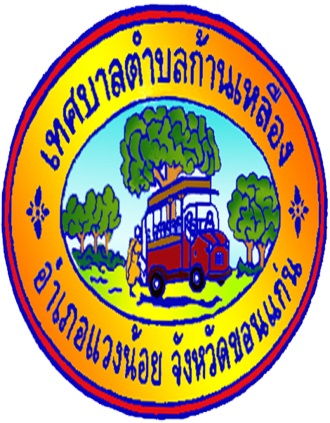 รายละเอียดงบประมาณรายจ่ายทั่วไป  ประจำปีงบประมาณ  พ.ศ.2556เทศบาลตำบลก้านเหลืองอำเภอแวงน้อย  จังหวัดขอนแก่นรายจ่ายจำแนกตามหน่วยงานหน่วยงาน  งบกลาง							    45รายละเอียดงบประมาณรายจ่ายทั่วไป ประจำปีงบประมาณ พ.ศ.2556เทศบาลตำบลก้านเหลือง  อำเภอแวงน้อย  จังหวัดขอนแก่นรายจ่ายงบกลาง*************1. รายจ่ายงบกลาง(000) ตั้งไว้รวม    3,290,627.-       บาท แยกเป็น    1.1 รายจ่ายตามข้อผูกพันกฎหมาย (002) ตั้งไว้    2,079,911.-        บาท รายละเอียดดังนี้	1.1.1 ค่าบำรุงสันนิบาตเทศบาล (002)  					ตั้งไว้        32,032.-        บาทโดยตั้งจ่ายตามข้อบังคับสมาคมสันนิบาตแห่งประเทศไทย  พ.ศ.2541  โดยคำนวณตั้งจ่ายในอัตราร้อยละ   1/6   ของรายรับจริงปีที่ผ่านมา (โดยไม่รวมเงินกู้ เงินจ่ายขาดเงินสะสม เงินอุดหนุนทุกประเภท)ตามหนังสือสมาคมสันนิบาตแห่งประเทศไทย หนังสือที่ 0808.5/ว 30 ลงวันที่ 24 กันยายน พ.ศ.2550 ซึ่งในปีที่ผ่านมามีรายรับจริงมาคำนวณ (19,066,519 x 0.168 % = 32,032.-) (ตั้งจ่ายจากเงินรายได้ ปรากฏในด้านการดำเนินงานอื่น (00400) แผนงานงบกลาง (00410) งานงบกลาง (00411))	1.1.2 เงินสมทบกองทุนประกันสังคม (002)  				ตั้งไว้   214,776.-     บาท เพื่อจ่ายเป็นเงินสมทบกองทุนประกันสังคม ให้กับพนักงานจ้างเพื่อให้มีสวัสดิการและความคุ้มครองเนื่องจากการปฏิบัติงานในหน้าที่ ตามพระราชบัญญัติประกันสังคม พ.ศ.2533 และปฏิบัติตามหนังสือที่ มท 0819.12/0935 ลงวันที่ 26 กุมภาพันธ์ 2546 โดยคิด  10 % จากค่าจ้างชั่วคราว ( 1,856,160 x 10% = 185,616 .-  ) (324,000 x 4% = 12,960)  เดือนตุลาคม – ธันวาคม 2555  (324,000 x 5% = 16,200)  เดือนมกราคม – กันยายน 2556 (ตั้งจ่ายจากเงินรายได้     ปรากฏในด้านการดำเนินงานอื่น (00400) แผนงานงบกลาง (00410) งานงบกลาง (00411))1.1.3 เงินสมทบกองทุนบำเหน็จบำนาญ (003)  				ตั้งไว้  381,331.-      บาท เพื่อจ่ายเป็นเงินสมทบกองทุนบำเหน็จบำนาญข้าราชการส่วนท้องถิ่น ตามพระราชบัญญัติบำเหน็จบำนาญข้าราชการส่วนท้องถิ่น โดยคำนวณตั้งจ่ายไว้ในอัตราร้อยละ 2 ของรายได้งบประมาณ ไม่รวมเงินรายได้จากพันธบัตร เงินกู้ เงินที่มีผู้อุทิศให้ และเงินอุดหนุนจากรัฐบาล คำนวณรายได้ดังนี้ ( 19,066,519  x  2% = 381,330.38.- )ตามหนังสือที่ มท 0313.4/ว 178 ลงวันที่ 28 กันยายน 2545 (ตั้งจ่ายจากเงินรายได้     ปรากฏในด้านการดำเนินงานอื่น (00400) แผนงานงบกลาง (00410) งานงบกลาง (00411))1.1.4 เงินสมทบโครงการระบบประกันสุขภาพระดับท้องถิ่น	ตั้งไว้   155,120.-     บาท เพื่อจ่ายเป็นเงินอุดหนุนโครงการระบบประกันสุขภาพระดับท้องถิ่นตำบลก้านเหลือง  ตามหนังสือ  สปสช.19/7273 ลงวันที่ 28 ตุลาคม 2552โดยอุดหนุนตามประกาศคณะกรรมการหลักประกันสุขภาพแห่งชาติ ตามหลักเกณฑ์ เงินสมทบของเทศบาลตำบลเพื่อสนับสนุนให้การจัดการกองทุนต้องไม่น้อยกว่าร้อยละ50 ของจำนวนเงินที่หลักประกันสุขภาพจัดสรรให้  คือ (  310,240  x 50 %   =   155,120.- )               (ตั้งจ่ายจากเงินรายได้   ปรากฏในด้านการดำเนินงานอื่น (00400) แผนงานงบกลาง (00410) งานงบกลาง (00411))46      1.1.5 เงินสงเคราะห์เพื่อการยังชีพ ผู้ป่วยเอดส์ ตามระเบียบกระทรวงมหาดไทย   ตั้งไว้  180,000 .-  บาท                ค่าใช้จ่ายเพื่อการยังชีพผู้ป่วยเอดส์ จำนวน12 เดือนๆละ 500.-บาท จำนวน30 คน เป็นเงิน 180,000 .- บาท (ตั้งจ่ายจากเงินอุดหนุน   ปรากฏในด้านบริการชุมชนและสังคม (00200)) (แผนงานสังคมสงเคราะห์ (00230)  งานสวัสดิการสังคมและสังคมสงเคราะห์ (00232))	1.1.6 เงินฝากสบทบทุนเงินทุนส่งเสริมกิจการเทศบาล	ตั้งไว้   316,787.-  บาทเพื่อจ่ายเป็นเงินอุดหนุนเงินฝากสบทบทุนเงินทุนส่งเสริมกิจการเทศบาลคำนวณรายได้จากทุนสำรองเงิน สะสมดังนี้ (3,167,866.86 x 10% = 316,786.68.-) (ตั้งจ่ายจากเงินรายได้  ปรากฏในด้านการดำเนินงานอื่น (00400) แผนงานงบกลาง (00410) งานงบกลาง (00411))1.1.7เงินทุนการศึกษา  (005)  					ตั้งไว้   252,000.-  บาท   แยกเป็น	(1) ทุนการศึกษาระดับปริญญาโท  				    ตั้งไว้    120,000.-      บาท 	ตามหนังสือด่วนมากที่ มท.0808.2/ ว 1829 ลงวันที่ 15 กันยายน 2552 เรื่องซักซ้อมการตั้งจ่าย	งบประมาณเพื่อให้ทุนการศึกษาขององค์กรปกครองส่วนท้องถิ่น ตั้งงบประมาณตามฐาน	รายได้ทุกประเภท รายได้เกิน  20  ล้านแต่ไม่เกิน 50 ล้านบาท จึงขอตั้งไว้เพียง 2  ทุนๆละ 	 60,000  บาทเป็นเงิน  120,000.- บาท (การพิจารณาคัดเลือกบุคลากรเพื่อรับทุนให้พิจารณา	ในสัดส่วนของฝ่ายการเมืองและฝ่ายประจำฝ่ายละเท่า ๆ กันและสามารถเฉลี่ยสัดส่วนกันได้)         (ตั้งจ่ายจากเงินรายได้   ปรากฏในด้านการดำเนินงานอื่น (00400) แผนงานงบกลาง (00410) งานงบกลาง (00411))	(2) ทุนการศึกษาระดับปริญญาตรี 				    ตั้งไว้     132,000.-   บาท 	ตามหนังสือด่วนมากที่ มท.0808.2/ ว 1829 ลงวันที่ 15 กันยายน 2552  เรื่องซักซ้อมการตั้งจ่าย	งบประมาณเพื่อให้ทุนการศึกษาขององค์กรปกครองส่วนท้องถิ่น ตั้งงบประมาณตามฐาน	รายได้ทุกประเภท รายได้เกิน  20  ล้านแต่ไม่เกิน 50 ล้านบาท จึงขอตั้งไว้เพียง 4 ทุนๆละ	 33,000  บาทเป็นเงิน  132,000.- บาท (การพิจารณาคัดเลือกบุคลากรเพื่อรับทุนให้พิจารณา	ในสัดส่วนของฝ่ายการเมืองและฝ่ายประจำฝ่ายละเท่า ๆ กันและสามารถเฉลี่ยสัดส่วนกันได้)(ตั้งจ่ายจากเงินราได้   ปรากฏในด้านการดำเนินงานอื่น (00400) แผนงานงบกลาง (00410) งานงบกลาง (00411))1.1.8เงินสมทบโครงการกองทุนสวัสดิการชุมชนตำบลก้านเหลือง       ตั้งไว้   547,865.-     บาท เพื่อจ่ายเป็นเงินอุดหนุนโครงกองทุนสวัสดิการชุมชนตำบลก้านเหลือง ตามหนังสือที่ มท 089.4/ว 2502 ลงวันที่ 20 สิงหาคม 2554  เพื่อสนับสนุนการดำเนินงานสวัสดิการการชุมชน สร้างความมั่นคงของชุมชนฐานรากและเสริมสร้างความเข้มแข็งของชุมชนและสังคมในการพัฒนาคุณภาพชีวิตที่มีโดยหลักการประชาชนออม 1 ส่วน    เทศบาลสมทบ 1 ส่วน     และรัฐบาลให้ 1 ส่วน    คือ ( 1,501  x 365.-  =  547,865.- ) ตามหนังสือกระทรวงมหาดไทย  ด่วนที่สุด ที่ มท.0891.4/ว2502   ลงวันที่  20  สิงหาคม 2553    เรื่องแนวทางสนับสนุนการดำเนินงานกองทุนสวัสดิการชุมชนขององค์กรปกครองส่วนท้องถิ่น             (ตั้งจ่ายจากเงินอุดหนุนรายได้ปรากฏในด้านการดำเนินงานอื่น (00400) แผนงานงบกลาง (00410) งานงบกลาง (00411))47 1.2 ประเภทเงินสำรองจ่าย (004) 		ตั้งไว้        1,210,716.-    บาท 	1.2.1  โครงการป้องกันและบรรเทาความเดือดร้อนของประชาชนที่เกิดจากสาธารณภัยต่างๆ   เพื่อจ่ายเป็นค่าใช้จ่ายในการป้องกันและแก้ไขปัญหาอุทกภัย  น้ำป่าไหลหลาก  แผ่นดินถล่ม  ภัยแล้ง  ภัยหนาว   อัคคีภัย  และไฟป่า  ตามหนังสือด่วนมาก ที่ มท.0808.2/ว4224  ลงวันที่  10 มีนาคม  2555เพื่อให้ผู้บริหาร ได้มีเงินสำหรับจัดสรรให้หน่วยงานต่าง ๆ ของเทศบาลใช้จ่ายในกรณีฉุกเฉิน หรือจำเป็น สามารถจ่ายเป็นเงินสำรองจ่ายสำหรับเหตุการณ์ที่จำเป็น ฉุกเฉิน เร่งด่วน ที่ไม่ได้ตั้งไว้ในงบประมาณ รวมถึงเหตุการณ์ต่าง ๆ ที่ไม่ได้คาดการณ์ไว้ล่วงหน้า ที่ก่อให้เกิดความเสียหายแก่ทางราชการหรือประชาชน สำหรับช่วยบรรเทาสาธารณภัยความเดือดร้อนของประชาชาชน การตั้งจ่ายเงินสำรองจ่ายเป็นไปตามระเบียบกระทรวงมหาดไทย ว่าด้วยวิธีการงบประมาณองค์กรปกครองส่วนท้องถิ่น พ.ศ.2541ซึ่งการอนุมัติให้ใช้จ่ายเงินสำรองจ่ายเป็นอำนาจของผู้บริหาร (ตั้งจ่ายเงินรายได้  ปรากฏในด้านการดำเนินงานอื่น (00400) แผนงานงบกลาง (00410) งานงบกลาง (00411)****************48รายละเอียดงบประมาณรายจ่ายทั่วไป  ประจำปีงบประมาณ  พ.ศ.2556เทศบาลตำบลก้านเหลืองอำเภอแวงน้อย  จังหวัดขอนแก่นรายจ่ายจำแนกตามหน่วยงานหน่วยงาน  สำนักปลัด49รายละเอียดงบประมาณรายจ่ายทั่วไป  ประจำปีงบประมาณ  พ.ศ.2556เทศบาลตำบลก้านเหลืองอำเภอแวงน้อย  จังหวัดขอนแก่นรายจ่ายจำแนกตามหน่วยงานหน่วยงาน  สำนักปลัด*************งบประมาณรายจ่ายทั้งสิ้น   11,139,044.- บาท 1.  รายจ่ายประจำ     ตั้งไว้   10,212,684.-    บาท  1. หมวดเงินเดือนและค่าจ้างประจำ     ตั้งไว้  รวม     3,285,540.-     บาท  แยกเป็น (1) เงินเดือนพนักงานเทศบาล(102) 		ตั้งไว้    1,903,800.-   บาท   เพื่อจ่ายเป็นเงินเดือนให้แก่พนักงานเทศบาล พร้อมทั้งเงินปรับปรุงเงินเดือนให้แก่พนักงานเทศบาลจำนวน 12  เดือน ที่ปฏิบัติงานให้สำนักปลัดเทศบาล                                                                                     {(ตั้งจ่ายจากเงินรายได้ ปรากฏในด้านบริหารทั่วไป (00100)แผนงานบริหารงานทั่วไป(00110)งานบริหารทั่วไป(00111)}             (2) เงินเพิ่มต่าง ๆ ของพนักงานเทศบาล 		ตั้งไว้ 247,500 .- บาท  		 - เงินค่าตอบแทนตำแหน่งผู้บริหาร 				เป็นเงิน 134,400.- บาท 		 เพื่อจ่ายเป็นค่าตอบแทนตำแหน่งปลัดเทศบาลตำบลจำนวน 12 เดือน 		 - เงินเพิ่มค่าครองชีพชั่วคราว 					เป็นเงิน 113,100.- บาท  		   เพื่อจ่ายเป็นเงินเพิ่มค่าครองชีพชั่วคราวให้แก่พนักงานเทศบาลจำนวน 12 เดือน ที่ปฏิบัติงานในสำนักปลัด{ (ตั้งจ่ายจากเงินรายได้ ปรากฏในด้านบริหารทั่วไป (00100) แผนงานบริหารงานทั่วไป(00110)งานบริหารทั่วไป(00111)}(3) เงินเดือน/ค่าตอบแทนนายกเทศมนตรี รองนายกเทศมนตรี เลขานุการนายกเทศมนตรี และที่ปรึกษานายกเทศมนตรี	                                           ตั้งไว้   1,134,240.- บาท		- นายกเทศมนตรี  เงินเดือน  27,600.- บาท  ค่าตอบแทนประจำตำแหน่งเงิน  4,000.- บาท                        ค่าตอบแทนพิเศษเงิน 4,000.- บาท  รวม  12  เดือนๆละ 35,600.-บาท        เป็นเงิน  427,200.-  บาท		- รองนายกเทศมนตรีเงินเดือน 15,180.-บาท ค่าตอบแทนประจำตำแหน่งเงิน 3,000.- บาท                       ค่าตอบแทนพิเศษเงิน 3,000.- บาท  จำนวน  12  เดือนๆละ 21,180.- บาท    เป็นเงิน  254,160.-  บาท		- รองนายกเทศมนตรีเงินเดือน 15,180.-บาท ค่าตอบแทนประจำตำแหน่งเงิน 3,000.- บาท                       ค่าตอบแทนพิเศษเงิน 3,000.- บาท  จำนวน  12  เดือนๆละ 21,180 .- บาท  เป็นเงิน  254,160 .-  บาท	- เลขานุการนายกเทศมนตรี จำนวน 12 เดือนๆละ 9,660.- บาท                      เป็นเงิน    115,920.-  บาท - ที่ปรึกษานายกเทศมนตรี จำนวน 12 เดือนๆละ 6,900.- บาท	          เป็นเงิน     82,800.-  บาท	เพื่อจ่ายเป็นเงินเดือน/ค่าตอบแทนประจำตำแหน่งและค่าตอบแทนพิเศษของนายกเทศมนตรี รองนายกเทศมนตรี   โดยถือ จ่ายตามอัตราที่กำหนดในระเบียบกระทรวงมหาดไทย ว่าด้วยเงินเดือน เงินตอบแทนและประโยชน์ตอบแทนอย่างอื่นของ  นายกเทศมนตรี รองนายกเทศมนตรี เลขานุการนายกเทศมนตรี ที่ปรึกษานายกเทศมนตรี และการจ่ายเงินค่าเบี้ยประชุมกรรมการสภาเทศบาล พ.ศ.2554                                                                                                    (ตั้งจ่ายจากเงินรายได้ ปรากฏในด้านบริหารทั่วไป (00100) แผนงานบริหารงานทั่วไป(00110)งานบริหารทั่วไป(00111))50  2. หมวดค่าจ้างชั่วคราว  (130) ตั้งไว้      1,008,000.-   บาท  เพื่อจ่ายเป็น(1) เงินค่าจ้างหรือเงินจ่ายให้พนักงานจ้าง 					ตั้งไว้   669,240.-   บาท เพื่อจ่ายเป็นเงินค่าจ้างหรือเงินที่จ่ายเพิ่มให้กับพนักงานจ้างตามภารกิจ พนักงานจ้างทั่วไป จำนวน 12 เดือนที่ปฏิบัติหน้าที่ในสำนักปลัด   { (ตั้งจ่ายจากเงินรายได้ ปรากฏในด้านบริหารทั่วไป (00100) แผนงานบริหารงานทั่วไป(00110)งานบริหารทั่วไป(00111)}(2) เงินเพิ่มค่าครองชีพชั่วคราว 						ตั้งไว้   338,760.-  บาท เพื่อจ่ายเป็นเงินเพิ่มค่าครองชีพชั่วคราวให้แก่พนักงานจ้างทุกประเภทที่ปฏิบัติงาน จำนวน 12 เดือนในสำนักปลัด{ (ตั้งจ่ายจากเงินรายได้ ปรากฏในด้านบริหารทั่วไป (00100) แผนงานบริหารงานทั่วไป(00110)งานบริหารทั่วไป(00111)}3. หมวดค่าตอบแทนใช้สอยและวัสดุ   รวมตั้งไว้   5,089,400.- บาท   แยกเป็น       3.1   ค่าตอบแทน  		ตั้งไว้     2,068,400.- บาท  เพื่อจ่ายเป็น		(1) ค่าตอบแทน ประธานสภาเทศบาล รองประธานสภาเทศบาล  สมาชิกสภาเทศบาล  ตั้งไว้  1,490,400.-   บาท - ประธานสภาเทศบาลจำนวน  12  เดือนๆละ 15,180.- บาท 		เป็นเงิน  182,160.-บาท - รองประธานสภาเทศบาล จำนวน 12  เดือนๆละ 12,420.- บาท		เป็นเงิน   149,040.- บาท- สมาชิกสภาเทศบาล 12  เดือนจำนวน 10 อัตราเดือนๆละ 9,660.- บาท	    เป็นเงิน  1,159,200.- บาทโดยถือจ่ายตามอัตราที่กำหนดในระเบียบกระทรวงมหาดไทย ว่าด้วยเงินเดือน เงินตอบแทนและประโยชน์ตอบแทนอย่างอื่นของนายกเทศมนตรี รองนายกเทศมนตรี สมาชิกสภาเทศบาลที่ดำรงตำแหน่งประธานสภาเทศบาล สมาชิกสภาเทศบาล เลขานุการนายกเทศมนตรี ที่ปรึกษานายกเทศมนตรี และการจ่ายเงินค่าเบี้ยประชุมกรรมการสภาเทศบาล พ.ศ.2554 { (ตั้งจ่ายจากเงินรายได้ ปรากฏในด้านบริหารทั่วไป (00100) แผนงานบริหารงานทั่วไป(00110)งานบริหารทั่วไป(00111)} (2) ประเภทค่าตอบแทนผู้ปฎิบัติราชการอันเป็นประโยชน์แก่องค์กรปกครองส่วนท้องถิ่น   ตั้งไว้ 30,000.- บาทเพื่อจ่ายเป็นเงินให้ผู้ปฎิบัติราชการอันเป็นประโยชน์แก่องค์กรปกครองส่วนท้องถิ่น{ (ตั้งจ่ายจากเงินรายได้ ปรากฏในด้านบริหารทั่วไป (00100) แผนงานบริหารงานทั่วไป(00110)งานบริหารทั่วไป(00111)}        (3)  ประเภทค่าเบี้ยประชุมกรรมการสภาเทศบาล  			 	              ตั้งไว้  20,000.-บาท 		เพื่อจ่ายเป็นค่าเบี้ยประชุมกรรมการสภาเทศบาล ที่สภาเทศบาลมอบหมายให้ปฏิบัติหน้าที่ในสมัยประชุม โดยถือจ่ายตามอัตราที่กำหนดในระเบียบกระทรวงมหาดไทย ว่าด้วยเงินเดือน เงินตอบแทนและประโยชน์ตอบแทนอย่างอื่นของนายกเทศมนตรี รองนายกเทศมนตรี สมาชิกสภาเทศบาลที่ดำรงตำแหน่งประธานสภาเทศบาล สมาชิกสภาเทศบาล เลขานุการนายกเทศมนตรี ที่ปรึกษานายกเทศมนตรี และการจ่ายเงินค่าเบี้ยประชุมกรรมการสภาเทศบาล พ.ศ.2554{ (ตั้งจ่ายจากเงินรายได้ ปรากฏในด้านบริหารทั่วไป (00100) แผนงานบริหารงานทั่วไป(00110)งานบริหารทั่วไป(00111)}           (4) ประเภทค่าตอบแทนการปฏิบัติงานนอกเวลาราชการ  	ตั้งไว้ 20,000.-  บาท เพื่อจ่ายเป็นค่าตอบแทนการปฏิบัติงานนอกเวลาราชการหรือในวันหยุดราชการให้แก่ พนักงานเทศบาล และลูกจ้างประจำ พนักงานจ้าง   ที่มีคำสั่งให้มาปฏิบัติงานนอกเวลาราชการหรือในวันหยุดราชการ รวมทั้งการปฏิบัติงานนอกเวลาในสำนักปลัดเทศบาล   (ตั้งจ่ายจากเงินรายได้ ปรากฏในด้านบริหารทั่วไป (00100) แผนงานบริหารงานทั่วไป(00110)งานบริหารทั่วไป(00111))51	(5) ประเภทค่าเช่าบ้าน 							   ตั้งไว้   48,000.-  บาทเพื่อจ่ายเป็นค่าเช่าบ้าน ให้แก่พนักงานเทศบาลที่มีสิทธิเบิกได้ตามระเบียบฯ{ (ตั้งจ่ายจากเงินรายได้ ปรากฏในด้านบริหารทั่วไป (00100) แผนงานบริหารงานทั่วไป(00110)งานบริหารทั่วไป(00111)}  	(6) ประเภทเงินสวัสดิการเกี่ยวกับการศึกษาบุตร  				   ตั้งไว้  10,000.- บาท   	เพื่อจ่ายเป็นสวัสดิการเกี่ยวกับการศึกษาบุตร ให้แก่พนักงานเทศบาลและลูกจ้างประจำ ผู้ที่มีสิทธิ์เบิกจ่ายได้   ตามระเบียบฯ { (ตั้งจ่ายจากเงินรายได้ ปรากฏในด้านบริหารทั่วไป (00100) แผนงานบริหารงานทั่วไป(00110)งานบริหารทั่วไป(00111)}	(7) ประเภทเงินสวัสดิการค่ารักษาพยาบาล    				   ตั้งไว้   100,000.-  บาท   	 เพื่อจ่ายเป็นเงินสวัสดิการค่ารักษาพยาบาลให้แก่พนักงานเทศบาลและลูกจ้างประจำผู้ที่มีสิทธิ์เบิกจ่ายได้ตามระเบียบฯ{ (ตั้งจ่ายจากเงินรายได้ ปรากฏในด้านบริหารทั่วไป (00100) แผนงานบริหารงานทั่วไป(00110)งานบริหารทั่วไป(00111)}               (8) ประเภทประโยชน์ตอบแทนอื่นเป็นกรณีพิเศษ   		  	   ตั้งไว้  350,000.-   บาท  	เพื่อจ่ายเป็นเงินประโยชน์ตอบแทนอื่นเป็นกรณีพิเศษ(โบนัส) ให้แก่ พนักงานเทศบาล ลูกจ้างประจำ 	พนักงานจ้าง ที่มีสิทธิเบิกจ่ายได้ตามระเบียบฯ  { (ตั้งจ่ายจากเงินรายได้ ปรากฏในด้านบริหารทั่วไป (00100) แผนงานบริหารงานทั่วไป(00110)งานบริหารทั่วไป(00111)}3.2 ประเภทค่าใช้สอย  	ตั้งไว้       2,418,000.-   บาท   	1.ประเภทรายจ่ายเพื่อให้ได้มาซึ่งบริการ   ตั้งไว้       1,001,000.-  บาท แยกเป็น	  (1) ค่าจ้างเหมาบริการแม่บ้าน	 					   ตั้งไว้   72,000.- บาท เพื่อจ่ายเป็นค่าจ้างเหมาบริการแม่บ้านจำนวน 1 รายทำความสะอาดทุกพื้นที่ภายใต้โครงสร้างอาคารสำนักงานเทศบาล  { (ตั้งจ่ายจากเงินรายได้ ปรากฏในด้านบริหารทั่วไป (00100) แผนงานบริหารงานทั่วไป(00110)งานบริหารทั่วไป(00111)}		  (2) ค่าจ้างเหมาบริการรักษาความปลอดภัยสถานที่ราชการ			   ตั้งไว้   72,000.- บาท 		เพื่อจ่ายเป็นค่าจ้างเหมารักษาความปลอดภัยสำนักงานเทศบาลและบริเวณรอบนอกให้เกิดความเรียบร้อย		และความปลอดภัยในทรัพย์สินของทางราชการ( ตั้งจ่ายจากเงินรายได้ ปรากฏในบริหารทั่วไป (00100) แผนงานรักษาความสงบภายใน (00120 ) (งานบริหารงานทั่วไปเกี่ยวกับการรักษาความสงบภายใน (00121)                (3) ประเภทค่าจ้างเหมาบริการชุดปฏิบัติการฉุกเฉิน(กู้ชีพ)	               ตั้งไว้  328,500.-   บาท	 	 เพื่อจ่ายเป็นค่าจ้างเหมาบริการชุดปฏิบัติการฉุกเฉิน(กู้ชีพ)เทศบาลตำบลก้านเหลือง ( ตั้งจ่ายจากเงินรายได้ ปรากฏในด้านบริหารทั่วไป (00100) )(แผนงานรักษาความสงบภายใน (00120 ) งานป้องกันภัยฝ่ายพลเรือนและระงับอัคคีภัย (00123))                (4)  ค่าจ้างเหมาบริการคนสวน        	  			                ตั้งไว้   72,000.- บาท 	เพื่อจ่ายเป็นค่าจ้างเหมาบริการคนสวนเทศบาลตำบล และปฏิบัติงานตามที่ผู้บังคับบัญชามอบหมาย{ (ตั้งจ่ายจากเงินรายได้ ปรากฏในด้านบริหารทั่วไป (00100) แผนงานบริหารงานทั่วไป(00110)งานบริหารทั่วไป(00111)}52                (5)  ค่าจ้างเหมาบริการคนงานทั่วไป ประจำรถบรรทุกน้ำ  	  		ตั้งไว้   72,000.- บาท 	      เพื่อจ่ายเป็นค่าจ้างเหมาบริการคนงานทั่วไป จำนวน  1   ราย และปฏิบัติงานตามที่ผู้บังคับบัญชามอบหมาย { (ตั้งจ่ายจากเงินรายได้ ปรากฏในด้านบริหารทั่วไป (00100) แผนงานบริหารงานทั่วไป(00110)งานบริหารทั่วไป(00111)}	(6) ค่ารับวารสาร								 ตั้งไว้   100,000.-   บาท 	เพื่อจ่ายเป็นค่ารับวารสารต่างๆ  เช่น หนังสือพิมพ์รายวัน วารสาร คู่มือปฏิบัติราชการ  ราชกิจจานุเบกษา  	ระเบียบข้อบังคับของราชการ นิตยสารท้องถิ่น ฯลฯ{ (ตั้งจ่ายจากเงินรายได้ ปรากฏในด้านบริหารทั่วไป (00100) แผนงานบริหารงานทั่วไป(00110)งานบริหารทั่วไป(00111)}	(7)  ค่าโฆษณาและเผยแพร่ 							ตั้งไว้   100,000.-   บาท 	เพื่อจ่ายเป็นค่าโฆษณาข่าวสารเทศบาล ทางวิทยุกระจายเสียงโทรทัศน์ จัดทำป้ายประกาศหรือสิ่งพิมพ์ต่างๆ { (ตั้งจ่ายจากเงินรายได้ ปรากฏในด้านบริหารทั่วไป (00100) แผนงานบริหารงานทั่วไป(00110)งานบริหารทั่วไป(00111)}	(8) ค่าถ่ายเอกสาร และค่าเย็บปกเอกสารต่างๆ  					ตั้งไว้   5,000.- บาท 	เพื่อจ่ายเป็นค่าถ่ายเอกสารและค่าเย็บปกเอกสารต่างๆของเทศบาล{ (ตั้งจ่ายจากเงินรายได้ ปรากฏในด้านบริหารทั่วไป (00100) แผนงานบริหารงานทั่วไป(00110)งานบริหารทั่วไป(00111)}	(9) ค่าธรรมเนียมและค่าลงทะเบียนต่างๆ 						ตั้งไว้   5,000.-  บาท 	เพื่อจ่ายเป็นค่าธรรมเนียมรถยนต์ รถจักรยานยนต์ ค่าลงทะเบียนเกี่ยวกับการดำเนินคดีความของเทศบาล 	ค่าธรรมเนียมธนาคาร และรายจ่ายอื่นที่เข้าลักษณะนี้{ (ตั้งจ่ายจากเงินรายได้ ปรากฏในด้านบริหารทั่วไป (00100) แผนงานบริหารงานทั่วไป(00110)งานบริหารทั่วไป(00111)}	(10) ค่าบริการเช่าพื้นที่เว็บไซด์เทศบาลตำบลก้านเหลือง 				ตั้งไว้  6,500.-  บาท 	เพื่อจ่ายเป็นบริการเช่าพื้นที่เว็บไซด์เทศบาลตำบลก้านเหลือง{ (ตั้งจ่ายจากเงินรายได้ ปรากฏในด้านบริหารทั่วไป (00100) แผนงานบริหารงานทั่วไป(00110)งานบริหารทั่วไป(00111)}  	(11) ค่าบริการเช่าเครื่องถ่ายเอกสาร 		 		ตั้งไว้  78,000.-  บาท 	เพื่อจ่ายเป็นค่าเช่าเครื่องถ่ายเอกสารรายเดือนๆละ 6,500.- บาทจำนวน  12 เดือน{ (ตั้งจ่ายจากเงินรายได้ ปรากฏในด้านบริหารทั่วไป (00100) แผนงานบริหารงานทั่วไป(00110)งานบริหารทั่วไป(00111)}	(12) ค่าตรวจสอบแนวเขตพื้นที่สาธารณะในพื้นที่เทศบาลตำบลก้านเหลือง	 ตั้งไว้  60,000.-  บาท 		เพื่อจ่ายเป็นค่าตรวจสอบแนวเขตพื้นที่สาธารณะในพื้นที่เทศบาลตำบลก้านเหลือง{ (ตั้งจ่ายจากเงินรายได้ ปรากฏในด้านบริหารทั่วไป (00100) แผนงานบริหารงานทั่วไป(00110)งานบริหารทั่วไป(00111)}	(13) โครงการสำรวจข้อมูลพื้นฐานเพื่อทำแผนพัฒนา  ประจำปี			ตั้งไว้     30,000.-  บาท 	เพื่อจ่ายเป็นค่าใช้จ่ายในการสำรวจข้อมูลพื้นฐานเพื่อทำแผนพัฒนา  ประจำปี 2556  จำนวน 14 หมู่บ้าน{ (ตั้งจ่ายจากเงินรายได้ ปรากฏในด้านบริหารทั่วไป (00100) แผนงานบริหารงานทั่วไป(00110)งานบริหารทั่วไป(00111)}  53 2. ประเภทรายจ่ายเพื่อบำรุงรักษา หรือซ่อมแซมทรัพย์สิน   	ตั้งไว้  100,000.- บาท     	 (1) ค่าซ่อมแซมครุภัณฑ์  					              ตั้งไว้  100,000.- บาท 	เพื่อจ่ายเป็นค่าซ่อมแซมครุภัณฑ์ที่ชำรุดเสียหาย เสื่อมสภาพไม่สามารถใช้การได้ เช่นเครื่องคอมพิวเตอร์ 	เครื่องถ่ายเอกสาร เครื่องพิมพ์ดีด รถยนต์ รถจักรยานยนต์  โต๊ะ  เก้าอี้ ตู้เก็บเอกสาร   เครื่องปรับอากาศ 	เครื่องรับโทรศัพท์ ถังดับเพลิง วิทยุสื่อสาร พัดลม เครื่องพ่นยุงฯลฯ{ (ตั้งจ่ายจากเงินรายได้ ปรากฏในด้านบริหารทั่วไป (00100) แผนงานบริหารงานทั่วไป(00110)งานบริหารทั่วไป(00111)} 	3. ประเภทรายจ่ายเกี่ยวกับการรับรอง และพิธีการ   ตั้งไว้      1,067,000.-          บาท   แยกเป็น     		(1)  ค่ารับรองในการต้อนรับบุคคลหรือคณะบุคคล 	  ตั้งไว้   30,000.- บาท 	เพื่อจ่ายเป็นค่ารับรองในการต้อนรับบุคคลหรือคณะบุคคล เช่น ค่าอาหาร ค่าเครื่องดื่ม ค่าของขวัญ ค่าพิมพ์เอกสาร ค่าใช้จ่ายที่เกี่ยวเนื่องในการรับรองรวมทั้งค่าบริการด้วย และค่าใช้จ่ายอื่นซึ่งจำเป็นต้องจ่ายเกี่ยวกับการรับรองเพื่อเป็นค่ารับรองต้อนรับบุคคลหรือคณะบุคคลที่ไปนิเทศงาน ตรวจงานหรือเยี่ยมชม ทัศนศึกษาดูงาน และเจ้าหน้าที่เกี่ยวข้อง  ตามหนังสือสั่งการของกระทรวงมหาดไทย  เรื่อง การตั้งงบประมาณและการเบิกจ่ายเงินค่ารับรองหรือเลี้ยงรับรองขององค์กรปกครองส่วนท้องถิ่น ตามหนังสือ ที่ มท. 0808.4/ว2381 ลงวันที่  28  กรกฎาคม  2548  ตั้งจ่ายได้ไม่เกิน 1% ของรายได้จริงของปีงบประมาณที่ผ่านมา{ (ตั้งจ่ายจากเงินรายได้ ปรากฏในด้านบริหารทั่วไป (00100) แผนงานบริหารงานทั่วไป(00110)งานบริหารทั่วไป(00111)}	(2) ค่าเลี้ยงรับรองในการประชุมสภาท้องถิ่นหรือคณะกรรมการ คณะอนุกรรมการที่ได้รับแต่งตั้งตามกฎหมาย   หรือระเบียบ หนังสือสั่งการของกระทรวงมหาดไทย การประชุมระหว่างองค์กรปกครองส่วนท้องถิ่น หรือองค์กรปกครองส่วนท้องถิ่นกับรัฐวิสาหกิจหรือเอกชน	ตั้งไว้  30,000.-บาทเพื่อจ่ายเป็นค่าเลี้ยงรับรองในการประชุมสภาท้องถิ่นหรือคณะกรรมการ คณะอนุกรรมการที่ได้รับแต่งตั้งตามกฎหมาย หรือระเบียบ หนังสือสั่งการของกระทรวงมหาดไทย การประชุมระหว่างองค์กรปกครองส่วนท้องถิ่น หรือองค์กรปกครองส่วนท้องถิ่นกับรัฐวิสาหกิจหรือเอกชน  ตามหนังสือสั่งการของกระทรวงมหาดไทย  เรื่อง การตั้งงบประมาณและการเบิกจ่ายเงินค่ารับรองหรือเลี้ยงรับรองขององค์กรปกครองส่วนท้องถิ่น     ตามหนังสือที่  มท. 0808.4/ว2381 ลงวันที่  28  กรกฎาคม  2548 { (ตั้งจ่ายจากเงินรายได้ ปรากฏในด้านบริหารทั่วไป (00100) แผนงานบริหารงานทั่วไป(00110)งานบริหารทั่วไป(00111)}		(3) โครงการจัดทำประชาคมหมู่บ้านเพื่อจัดทำแผนสามปีและแผนชุมชน	    ตั้งไว้  42,000.- บาท 		เพื่อจ่ายเป็นค่าใช้จ่ายในการจัดทำประชาคมเพื่อทำแผนสามปีและแผนชุมชนตำบล     จำนวน 14 หมู่บ้าน( ตั้งจ่ายจากเงินรายได้  ปรากฏในด้านบริการชุมชนและสังคม (00200) )(แผนงานสร้างความเข้มแข็งของชุมชน  (00250 ) งานส่งเสริมและสนับสนุนความเข้มแข็งชุมชน (00252))		(4)  โครงการสนับสนุนกีฬาและส่งนักกีฬาเข้าร่วมแข่งขันในระดับต่างๆ 	    ตั้งไว้ 25,000.- บาท		เพื่อจ่ายเป็นค่าใช้จ่ายในการสนับสนุนกีฬาและส่งนักกีฬาเข้าร่วมแข่งขันในระดับต่างๆเทศบาลตำบลก้านเหลือง	( ตั้งจ่ายจากเงินรายได้  ปรากฏในด้านบริการชุมชนและสังคม (00200) )(แผนงานการศาสนาวัฒนธรรมและนันทนาการ (00260 ) งานกีฬาและนันทนาการ (00262)54	   (5) ค่าใช้จ่ายในการศึกษาอบรม ดูงาน                                                       ตั้งไว้  200,000.- บาท 	เพื่อจ่ายเป็นค่าใช้จ่ายในการศึกษาอบรม ดูงานของนายกเทศมนตรี รองนายกเทศมนตรี สมาชิกสภาเทศบาล   พนักงานเทศบาลและลูกจ้างประจำ พนักงานจ้างและผู้ปฎิบัติราชการให้กับเทศบาล{ (ตั้งจ่ายจากเงินรายได้ ปรากฏในด้านบริหารทั่วไป (00100) แผนงานบริหารงานทั่วไป(00110)งานบริหารทั่วไป(00111)}	 (6) โครงการตั้งจุดตรวจและบริการประชาชนในช่วงเทศกาลวันสำคัญต่าง ๆ 	 ตั้งไว้  130,000.- บาท เพื่อจ่ายเป็นค่าใช้จ่ายโครงการตั้งจุดตรวจและบริการประชาชนในช่วงเทศกาลและวันสำคัญต่าง ๆและค่าใช้จ่ายอื่นๆที่เกี่ยวข้อง     ( ตั้งจ่ายจากเงินรายได้ ปรากฏในบริหารทั่วไป (00100) แผนงานรักษาความสงบภายใน (00120 ) (งานป้องกันภัยฝ่ายพลเรือนและระงับอัคคีภัย (00123)	           (7) ค่าใช้จ่ายในการเลือกตั้งนายกเทศมนตรี สมาชิกสภาเทศบาล                          ตั้งไว้   30,000.- บาท 		เพื่อจ่ายเป็นค่าใช้จ่ายในการเลือกตั้งนายกเทศมนตรี สมาชิกสภาเทศบาล{ (ตั้งจ่ายจากเงินรายได้ ปรากฏในด้านบริหารทั่วไป (00100) แผนงานบริหารงานทั่วไป(00110)งานบริหารทั่วไป(00111)}		(8) โครงการฝึกอบรมอาสาสมัครกู้ชีพ  					         ตั้งไว้  40,000.- บาท 		เพื่อจ่ายเป็นค่าฝึกอบรมอาสาสมัครกู้ชีพและอื่นที่เกี่ยวข้อง        (ตั้งจ่ายจากเงินรายได้ ปรากฏในด้านบริหารทั่วไป (00100))   ( แผนงานรักษาความสงบภายใน(00120)งานป้องกันภัยฝ่ายพลเรือนและระงับอัคคีภัย (00123))	(9) โครงการประชุมชี้แจงมอบนโยบายและพิธีชุมนุมสวนสนามในวัน อปพร.	         ตั้งไว้  40,000.- บาท 		เพื่อจ่ายเป็นค่าใช้จ่ายในการประชุมชี้แจงมอบนโยบายแก่ อปพร.และอื่นๆที่เกี่ยวข้อง               (ตั้งจ่ายจากเงินรายได้ ปรากฏในด้านบริหารทั่วไป (00100))                    (แผนงานรักษาความสงบภายใน(00120) งานบริหารทั่วไปเกี่ยวกับการรักษาความสงบภายใน(00121))		(10) โครงการจ้างนักเรียน/นักศึกษาทำงานในช่วงปิดภาคการเรียน 		          ตั้งไว้  20,000.- บาท 		เพื่อจ่ายเป็นค่าจ้างนักเรียน/นักศึกษาในช่วงปิดภาคการเรียน ปี 2556                 ( ตั้งจ่ายจากเงินรายได้  ปรากฏในด้านบริการชุมชนและสังคม (00200) )         (แผนงานสร้างความเข้มแข็งของชุมชน (00250) งานส่งเสริมและสนับสนุนความเข้มแข็งชุมชน (00252))		(11) โครงการส่งเสริมการสวมหมวกนิรภัย 100 เปอร์เซ็นต์ 				ตั้งไว้  50,000.-  บาท		เพื่อจ่ายเป็นค่าใช้จ่ายโครงการส่งเสริมการสวมหมวกนิรภัยในเขตเทศบาลตำบลก้านเหลือง   ตั้งจ่ายจากเงินรายได้  ปรากฏในด้านบริหารทั่วไป (00100))             ( แผนงานรักษาความสงบภายใน( 00120 ) งานบริหารทั่วไปเกี่ยวกับการรักษาความสงบภายใน (00121))		(12) โครงการปลูกพืชบำรุงดิน (ปอเทือง)					          ตั้งไว้   30,000.-  บาท 		เพื่อจ่ายเป็นค่าจัดซื้อเมล็ดพันธุ์ปอเทืองในโครงการปลูกพืชบำรุงดิน(ตั้งจ่ายจากเงินรายได้ ปรากฏในด้านการเศรษฐกิจ(00300)แผนงานการเกษตร(00320)งานส่งเสริมการเกษตร (00321))55		(13)  โครงการศึกษาดูงานสถานที่ท่องเที่ยวเชิงเกษตร				    ตั้งไว้   30,000.-  บาท 	เพื่อจ่ายเป็นค่าใช้จ่ายในการศึกษาดูงานของกลุ่มอาชีพเกษตรในเขตพื้นที่เทศบาลตำบลก้านเหลือง{ (ตั้งจ่ายจากเงินรายได้ ปรากฏในด้านบริหารทั่วไป (00300) แผนงานการเกษตร(00320)งานส่งเสริมการเกษตร (00321)}		(14)  โครงการศูนย์บริการและถ่ายทอดเทคโนโลยีการเกษตรประจำตำบล	ตั้งไว้  30,000.-บาท		เพื่อจ่ายเป็นค่าใช้จ่ายในโครงการศูนย์บริการและถ่ายทอดเทคโนโลยีการเกษตรประจำตำบล{ (ตั้งจ่ายจากเงินรายได้ ปรากฏในด้านบริหารทั่วไป (00300) แผนงานการเกษตร(00320)งานส่งเสริมการเกษตร (00321)}	   (15) โครงการพัฒนาศักยภาพชุมชนเพื่อสร้างความเข้มแข็งของชุมชน  	ตั้งไว้   30,000.- บาท		เพื่อจ่ายเป็นค่าใช้จ่ายโครงการพัฒนาศักยภาพชุมชนเพื่อสร้างความเข้มแข็งของชุมชน      ( ตั้งจ่ายจากเงินรายได้  ปรากฏในด้านบริหารทั่วไป (00100))             ( แผนงานรักษาความสงบภายใน( 00120 ) งานบริหารทั่วไปเกี่ยวกับการรักษาความสงบภายใน (00121))        (16)  โครงการแก้ไขปัญหาในด้านอาชญากรรม  โรคเอดส์  การละเมิดสิทธิเด็กและสตรี   ตั้งไว้  30,000.- บาท  เพื่อจ่ายเป็นค่าใช้จ่ายตามความจำเป็นและเหมาะสมกับสภาพปัญหาและการสร้างความเข้มแข็งกลุ่มสตรี( ตั้งจ่ายจากเงินรายได้  ปรากฏในด้านบริการชุมชนและสังคม (00200))(แผนงานสร้างความเข้มแข็งของชุมชน( 00250)  งานส่งเสริมและสนับสนุนความเข้มแข็งชุมชน(00252))	   (17)  โครงการบำบัดทุกข์  บำรุงสุข  แบบ ABC (Area  Based  Collborative  Research) 	ตั้งไว้  30,000.- บาทเพื่อจ่ายเป็นค่าใช้จ่ายในการจัดทำบัญชีครัวเรือน ตามหนังสือด่วนมาก ที่ มท.0891.4/ว893                            ลงวันที่ 30 มีนาคม 2555 ( ตั้งจ่ายจากเงินรายได้  ปรากฏในด้านบริการชุมชนและสังคม (00200) )(แผนงานสร้างความเข้มแข็งของชุมชน (00250) งานส่งเสริมและสนับสนุนความเข้มแข็งชุมชน (00252)) (18)  โครงการส่งเสริมแก้ไขปัญหาโลกร้อน  					       ตั้งไว้ 30,000.- บาท  เพื่อจ่ายเป็นค่าใช้จ่ายในโครงการส่งเสริมแก้ไขปัญหาโลกร้อน  (ตั้งจ่ายจากเงินรายได้ ปรากฏในด้านการเศรษฐกิจ(00300))(แผนงานการเกษตร(00320)งานอนุรักษ์แหล่งน้ำและป่าไม้ (00321))(19) โครงการ/ส่งเสริมกิจกรรมด้านการพัฒนาสตรีและครอบครัว		ตั้งไว้  20,000.- บาท  เพื่อจ่ายเป็นค่าใช้จ่ายในการเสริมสร้างความเข้มแข็งของบทบาทสตรี  ( ตั้งจ่ายจากเงินรายได้  ปรากฏในด้านบริการชุมชนและสังคม (00200) )(แผนงานสร้างความเข้มแข็งของชุมชน (00250) งานส่งเสริมและสนับสนุนความเข้มแข็งชุมชน (00252))56(20)  โครงการพัฒนาจิตสำนึกผู้สูงอายุ/ผู้พิการ				ตั้งไว้  15,000.- บาท  เพื่อจ่ายเป็นค่าใช้จ่ายในโครงการพัฒนาจิตสำนึกผู้สูงอายุ/ผู้พิการ       ( ตั้งจ่ายจากเงินรายได้  ปรากฏในด้านบริการชุมชนและสังคม (00200) )(แผนงานสังคมสงเคราะห์ (00230) งานสวัสดิการสังคมและสังคมสงเคราะห์ (00232)) (21)  โครงการออกเยี่ยมบ้านผู้สูงอายุ  ผู้พิการ  และผู้ด้อยโอกาส		ตั้งไว้  5,000.-บาท	  เพื่อจ่ายเป็นค่าใช้จ่ายในการดำเนินโครงการออกเยี่ยมบ้านผู้สูงอายุ  ผู้พิการ  และผู้ด้อยโอกาส  ( ตั้งจ่ายจากเงินรายได้  ปรากฏในด้านบริการชุมชนและสังคม (00200) )(แผนงานสังคมสงเคราะห์ (00230) งานสวัสดิการสังคมและสังคมสงเคราะห์ (00232)) (22)  โครงการส่งเสริมสนับสนุนการดำเนินงานตามปรัชญาของเศรษฐกิจพอเพียง	ตั้งไว้  30,000.-บาทเพื่อจ่ายเป็นค่าใช้จ่ายในโครงการส่งเสริมสนับสนุนการดำเนินงานตามปรัชญาของเศรษฐกิจพอเพียง  ( ตั้งจ่ายจากเงินรายได้  ปรากฏในด้านบริการชุมชนและสังคม (00200) )(แผนงานสร้างความเข้มแข็งของชุมชน (00250) งานส่งเสริมและสนับสนุนความเข้มแข็งชุมชน (00252))(23)  โครงการพัฒนาอาชีพครัวเรือนผู้มีรายได้น้อย				ตั้งไว้  20,000.-บาทเพื่อจ่ายเป็นค่าใช้จ่ายในโครงการพัฒนาอาชีพครัวเรือนผู้มีรายได้น้อย  ( ตั้งจ่ายจากเงินรายได้  ปรากฏในด้านบริการชุมชนและสังคม (00200) )(แผนงานสร้างความเข้มแข็งของชุมชน (00250) งานส่งเสริมและสนับสนุนความเข้มแข็งชุมชน (00252))(24)  โครงการฝึกทบทวน  อปพร.					                          ตั้งไว้  100,000.-บาทเพื่อจ่ายเป็นค่าใช้จ่ายในโครงการฝึกทบทวน  อปพร.(ตั้งจ่ายจากเงินรายได้ ปรากฏในด้านบริหารทั่วไป (00100))   ( แผนงานรักษาความสงบภายใน(00120)งานป้องกันภัยฝ่ายพลเรือนและระงับอัคคีภัย (00123))(25)  โครงการเทศบาลเคลื่อนที่  นำบริการที่ดีสู่ประชาชน			ตั้งไว้  30,000.-บาทเพื่อจ่ายเป็นค่าใช้จ่ายในโครงการเทศบาลเคลื่อนที่  นำบริการที่ดีสู่ประชาชน(ตั้งจ่ายจากเงินรายได้ ปรากฏในด้านบริหารทั่วไป (00100)(แผนงานบริหารงานทั่วไป(00110)งานบริหารทั่วไป(00111)4. ประเภทรายจ่ายเกี่ยวเนื่องกับการปฏิบัติราชการที่ไม่เข้าลักษณะรายจ่าย หมวดอื่นๆ  ตั้งไว้   250,000.-  บาท แยกเป็น     	(1)  ค่าใช้จ่ายในการเดินทางไปราชการ 					ตั้งไว้  150,000.- บาท เพื่อจ่ายเป็นค่าเบี้ยเลี้ยง ค่าพาหนะ ค่าเช่าที่พักและค่าใช้จ่ายอื่นๆ   สำนักปลัด(ตั้งจ่ายจากเงินรายได้ ปรากฏในด้านบริหารทั่วไป (00100)(แผนงานบริหารงานทั่วไป(00110)งานบริหารทั่วไป(00111)57	(2) ค่าใช้จ่ายในการลงทะเบียนฝึกอบรม    					ตั้งไว้  100,000.- บาท เพื่อจ่ายเป็นค่าใช้จ่ายในการศึกษาอบรม ค่าลงทะเบียนในการฝึกอบรมสำนักปลัด(ตั้งจ่ายจากเงินรายได้ ปรากฏในด้านบริหารทั่วไป (00100)(แผนงานบริหารงานทั่วไป(00110)งานบริหารทั่วไป(00111)3.3 ประเภทค่าวัสดุ   	ตั้งไว้         603,000.-         บาท   แยกเป็น   	1.  ประเภทวัสดุวิทยาศาสตร์    		ตั้งไว้   20,000.- บาท  แยกเป็น(1)  ค่าจัดซื้อเวชภัณฑ์ในงานกู้ชีพ						ตั้งไว้   20,000.- บาท               เพื่อจ่ายเป็นค่าจัดซื้อเวชภัณฑ์และอุปกรณ์ที่เกี่ยวข้องในงานกู้ชีพ	(ตั้งจ่ายจากเงินรายได้ ปรากฏในด้านบริหารงานทั่วไป (00100)( แผนงานรักษาความสงบภายในงาน ( 00120)(งานบริหารทั่วไปเกี่ยวกับการรักษาความสงบภายใน (00121))		   2.  ประเภทค่าวัสดุเชื้อเพลิง และหล่อลื่น   	 	 ตั้งไว้   250,000.- บาท  แยกเป็น(1) ค่าน้ำมันเชื้อเพลิงและน้ำมันหล่อลื่น 					ตั้งไว้  250,000.- บาท  เพื่อจ่ายเป็นค่าจัดซื้อน้ำมันเชื้อเพลิงและน้ำมันหล่อลื่นรถยนต์ส่วนกลาง รถจักรยานยนต์ส่วนกลาง รถบริการประชาชน รถดับเพลิงและเครื่องจักรที่มาปฏิบัติงานในพื้นที่เทศบาลตำบล{ (ตั้งจ่ายจากเงินรายได้ ปรากฏในด้านบริหารทั่วไป (00100) แผนงานบริหารงานทั่วไป(00110)งานบริหารทั่วไป(00111)}    3.  ประเภทวัสดุสำนักงาน  				 ตั้งไว้   130,000.-  บาท   	เพื่อจ่ายเป็นค่าวัสดุสำนักงานเช่น กระดาษ แฟ้ม ปากกา ดินสอ วัสดุที่ใช้กับเครื่องถ่ายเอกสาร กล่องหมึกต่าง ๆ     วัสดุที่จำเป็นต้องใช้ในสำนักงาน{ (ตั้งจ่ายจากเงินรายได้ ปรากฏในด้านบริหารทั่วไป (00100) แผนงานบริหารงานทั่วไป(00110)งานบริหารทั่วไป(00111)}4.  ประเภทวัสดุงานบ้านงานครัว    		 	ตั้งไว้  30,000.-  บาท   เพื่อจ่ายเป็น ค่าวัสดุงานบ้านงานครัว เช่น  ไม้กวาด  น้ำยาล้างห้องน้ำ และอื่นๆ { (ตั้งจ่ายจากเงินรายได้ ปรากฏในด้านบริหารทั่วไป (00100) แผนงานบริหารงานทั่วไป(00110)งานบริหารทั่วไป(00111)}5.  ประเภทวัสดุเครื่องดับเพลิง     		 	ตั้งไว้  30,000.-  บาท   เพื่อจ่ายเป็นค่าน้ำยาเคมีเติมถังดับเพลิง และเครื่องมือใช้ในการป้องกันและระงับอัคคีภัย  (ตั้งจ่ายจากเงินรายได้ ปรากฏในด้านบริหารงานทั่วไป (00100))                                                                                               ( แผนงานรักษาความสงบภายใน ( 00120)งานป้องกันภัยฝ่ายพลเรือนและระงับอัคคีภัย (00123))6. ประเภทวัสดุคอมพิวเตอร์      			ตั้งไว้  53,000.-  บาท   เพื่อจ่ายเป็น ค่าจัดซื้อวัสดุคอมพิวเตอร์ เช่น ผ้าหมึกอุปกรณ์เพิ่มเติมที่ใช้ในสำนักงาน{ (ตั้งจ่ายจากเงินรายได้ ปรากฏในด้านบริหารทั่วไป (00100) แผนงานบริหารงานทั่วไป(00110)งานบริหารทั่วไป(00111)}587.วัสดุอุปกรณ์งานป้องกันและบรรเทาสาธารณภัย 	ตั้งไว้  30,000.- บาท     เพื่อจ่ายเป็นค่าจัดซื้อวัสดุอุปกรณ์ในงานป้องกันและบรรเทาสาธารภัยและงานกู้ชีพ เช่น  กรวยจราจร  ฯลฯ(ตั้งจ่ายจากเงินรายได้ ปรากฏ ในด้านบริหารทั่วไป (00100) )  (แผนงานรักษาความสงบภายใน ( 00120) งานป้องกันภัยฝ่ายพลเรือนและระงับอัคคีภัย (00123))8.วัสดุอุปกรณ์การเกษตร  	ตั้งไว้  10,000.- บาทเพื่อจ่ายเป็นค่าจัดซื้อวัสดุอุปกรณ์ในการเกษตร  เช่น  กรรไกรตัดกิ่ง  ถังพลาสติก  สแลนกันแดด ฯลฯ(ตั้งจ่ายจากเงินรายได้ ปรากฏในด้านการเศรษฐกิจ(00300) (แผนงานการเกษตร(00320)งานส่งเสริมการเกษตร (00321))9.วัสดุอุปกรณ์ที่ใช้ในการก่อสร้าง 			ตั้งไว้  50,000.-บาทเพื่อจ่ายเป็นค่าจัดซื้อวัสดุอุปกรณ์ที่ใช้ในการก่อสร้างส่วนงานสำนักปลัด  เช่น อิฐ  หิน  ปูน  ทราย  ฯลฯ { (ตั้งจ่ายจากเงินรายได้ ปรากฏในด้านบริหารทั่วไป (00100)(แผนงานบริหารงานทั่วไป(00110)งานบริหารทั่วไป(00111)}4. หมวดค่าสาธารณูปโภค     	ตั้งไว้  รวม    314,744.-  บาท  แยกเป็น1. ค่าไฟฟ้าสำนักงานและที่สาธารณะ 			 ตั้งไว้  200,000.-  บาท  เพื่อจ่ายเป็นค่าไฟฟ้าสำนักงาน และไฟฟ้าสาธารณะ ศูนย์พัฒนาเด็กเล็ก{ (ตั้งจ่ายจากเงินรายได้ ปรากฏในด้านบริหารทั่วไป (00100)(แผนงานบริหารงานทั่วไป(00110)งานบริหารทั่วไป(00111)}        2.  ค่าโทรศัพท์สำนักงาน   				ตั้งไว้  20,000.- บาท    		เพื่อจ่ายเป็นค่าโทรศัพท์สำนักงาน{ (ตั้งจ่ายจากเงินรายได้ ปรากฏในด้านบริหารทั่วไป (00100)(แผนงานบริหารงานทั่วไป(00110)งานบริหารทั่วไป(00111)}3.  ค่าไปรษณีย์  ค่าโทรเลข  ค่าซื้อดวงตราไปรษณีย์  	ตั้งไว้  10,000.-  บาท  เพื่อจ่ายเป็นค่าค่าไปรษณีย์  ค่าโทรเลข  ค่าซื้อดวงตราไปรษณีย์ { (ตั้งจ่ายจากเงินรายได้ ปรากฏในด้านบริหารทั่วไป (00100)แผนงานบริหารงานทั่วไป(00110)งานบริหารทั่วไป(00111)}        4.  ประเภทค่าบริการทางด้านโทรคมนาคม		ตั้งไว้  84,744.-  บาท  เพื่อจ่ายเป็น      (1) ค่าเช่าสัญญาณอินเตอร์เน็ตรายเดือนๆละ 7,062 บาท จำนวน 12 เดือน 	 เป็นเงิน  84,744  .- บาท  { (ตั้งจ่ายจากเงินรายได้ ปรากฏในด้านบริหารทั่วไป (00100) (แผนงานบริหารงานทั่วไป(00110)งานบริหารทั่วไป(00111)595.  หมวดเงินอุดหนุน   	  ตั้งไว้    515,000.-            บาท   แยกเป็น	      (1) อุดหนุนศูนย์ต่อสู้เพื่อเอาชนะยาเสพติดอำเภอแวงน้อย 			ตั้งไว้   20,000.- บาท 		เพื่อจ่ายเป็นเงินอุดหนุนที่ทำการปกครองอำเภอแวงน้อย เพื่อปฏิบัติการเอาชนะยาเสพติดอำเภอแวงน้อย	( ตั้งจ่ายจากเงินรายได้  ปรากฏในด้านบริการชุมชนและสังคม (00200) )                  (แผนงานสร้างความเข้มแข็งของชุมชน (00250) งานส่งเสริมและสนับสนุนความเข้มแข็งชุมชน (00252))                  จะจ่ายได้ต่อเมื่อได้รับอนุมัติจากคณะอนุกรรมการอำนวยการการกระจายอำนาจให้แก่องค์กรปกครองส่วนท้องถิ่นระดับจังหวัด      (2) อุดหนุนโครงการสนับสนุนกาชาดสำนักงานกาชาดจังหวัดขอนแก่น      	ตั้งไว้  20,000.- บาท 		  เพื่อจ่ายเป็นเงินอุดหนุนที่ทำการปกครองอำเภอแวงน้อย งานกาชาดเทศกาลงานไหม ประเพณีผูกเสี่ยวและ 		 งานกาชาดจังหวัดขอนแก่น( ตั้งจ่ายจากเงินรายได้  ปรากฏในด้านบริการชุมชนและสังคม (00200) )(แผนงานสร้างความเข้มแข็งของชุมชน (00250) งานส่งเสริมและสนับสนุนความเข้มแข็งชุมชน (00252))จะจ่ายได้ต่อเมื่อได้รับอนุมัติจากคณะอนุกรรมการอำนวยการการกระจายอำนาจให้แก่องค์กรปกครองส่วนท้องถิ่นระดับจังหวัด     (3) อุดหนุนศูนย์ต่อสู้เพื่อเอาชนะยาเสพติดจังหวัดขอนแก่น 			ตั้งไว้     30,000.- บาท      เพื่อจ่ายเป็นเงินอุดหนุนที่ทำการปกครองจังหวัดขอนแก่น โครงการปฎิบัติการเพื่อเอาชนะยาเสพติดจังหวัดขอนแก่น( ตั้งจ่ายจากเงินรายได้  ปรากฏในด้านบริการชุมชนและสังคม (00200) )(แผนงานสร้างความเข้มแข็งของชุมชน (00250) งานส่งเสริมและสนับสนุนความเข้มแข็งชุมชน (00252)) จะจ่ายได้ต่อเมื่อได้รับอนุมัติจากคณะอนุกรรมการอำนวยการการกระจายอำนาจให้แก่องค์กรปกครองส่วนท้องถิ่นระดับจังหวัด    (4) อุดหนุนศูนย์ข้อมูลข่าวสาร อำเภอแวงน้อยให้กับ อบต. แวงน้อย 		ตั้งไว้     30,000.- บาท เพื่อจ่ายเป็นเงินอุดหนุนศูนย์รวมข้อมูลข่าวสารการจัดซื้อจัดจ้างระดับอำเภอแวงน้อยและการประสานงานท้องถิ่น ให้กับ อบต. แวงน้อย( ตั้งจ่ายจากเงินรายได้  ปรากฏในด้านบริการชุมชนและสังคม (00200) )(แผนงานสร้างความเข้มแข็งของชุมชน (00250) งานส่งเสริมและสนับสนุนความเข้มแข็งชุมชน (00252))จะจ่ายได้ต่อเมื่อได้รับอนุมัติจากคณะอนุกรรมการอำนวยการการกระจายอำนาจให้แก่องค์กรปกครองส่วนท้องถิ่นระดับจังหวัด	    (5) เงินอุดหนุนโครงการจัดงานรัฐพิธีและงานพิธี อำเภอแวงน้อย จังหวัดขอนแก่น   ตั้งไว้      5,000.- บาท          เพื่อจ่ายเงินอุดหนุนให้ที่ทำการปกครองอำเภอแวงน้อย( ตั้งจ่ายจากเงินรายได้  ปรากฏในด้านบริการชุมชนและสังคม (00200) )(แผนงานสร้างความเข้มแข็งของชุมชน (00250) งานส่งเสริมและสนับสนุนความเข้มแข็งชุมชน (00252))จะจ่ายได้ต่อเมื่อได้รับอนุมัติจากคณะอนุกรรมการอำนวยการการกระจายอำนาจให้แก่องค์กรปกครองส่วนท้องถิ่นระดับจังหวัด60  (6) เงินอุดหนุนโครงการเข้าค่ายลูกเสือ-เนตรนารี              	ตั้งไว้     10,000.-  บาท                  เพื่อจ่ายเป็นเงินอุดหนุนศูนย์เครือข่ายพัฒนาคุณภาพฯ การศึกษาที่ 12(ตั้งจ่ายจากเงินรายได้  ปรากฏในด้านบริการชุมชนและสังคม (00200) (แผนงานสร้างความเข้มแข็งของชุมชน (00250) งานส่งเสริมและสนับสนุนความเข้มแข็งชุมชน (00252))จะจ่ายได้ต่อเมื่อได้รับอนุมัติจากคณะอนุกรรมการอำนวยการการกระจายอำนาจให้แก่องค์กรปกครองส่วนท้องถิ่นระดับจังหวัด  (7) เงินอุดหนุนกลุ่มอาชีพตำบลก้านเหลือง                  		              	ตั้งไว้   100,000.-  บาท                  เพื่อจ่ายเป็นอุดหนุนกลุ่มอาชีพตำบลก้านเหลือง ( ตั้งจ่ายจากเงินรายได้  ปรากฏในด้านบริการชุมชนและสังคม (00200) )(แผนงานสร้างความเข้มแข็งของชุมชน (00250) งานส่งเสริมและสนับสนุนความเข้มแข็งชุมชน (00252))จะจ่ายได้ต่อเมื่อได้รับอนุมัติจากคณะอนุกรรมการอำนวยการการกระจายอำนาจให้แก่องค์กรปกครองส่วนท้องถิ่นระดับจังหวัด(8) โครงการอุดหนุนการติดตั้งไฟฟ้าส่องสว่างที่สาธารณะหรือไฟฟ้าขยายเขตเพื่อที่อยู่อาศัยภายในหมู่บ้าน 												ตั้งไว้    300,000.-  บาท เพื่อจ่ายเป็นเงินอุดหนุนให้แก่องค์การไฟฟ้าส่วนภูมิภาคอำเภอพลในการติดตั้งไฟฟ้าส่องสว่างที่สาธารณะหรือไฟฟ้าขยายเขตเพื่อที่อยู่อาศัยภายในหมู่บ้าน ( ตั้งจ่ายจากเงินรายได้  ปรากฏในด้านบริการชุมชนและสังคม (00200) )(แผนงานเคหะและชุมชน (00240) งานไฟฟ้าถนน (00242))จะจ่ายได้ต่อเมื่อได้รับอนุมัติจากคณะอนุกรรมการอำนวยการการกระจายอำนาจให้แก่องค์กรปกครองส่วนท้องถิ่นระดับจังหวัด2. รายจ่ายเพื่อการลงทุน     ตั้งไว้     926,360.-        บาท        2.1 หมวดครุภัณฑ์  รวมตั้งไว้  826,360.-   บาท         2.1.1ประเภทครุภัณฑ์สำนักงาน       ตั้งไว้   196,360.-   บาท   	(1)  เครื่องคอมพิวเตอร์พร้อมอุปกรณ์         				          ตั้งไว้   31,000.-  บาท     	เพื่อจ่ายเป็นค่าจัดซื้อเครื่องคอมพิวเตอร์  จำนวน 1 เครื่อง   เพื่อใช้ปฎิบัติงานที่สำนักปลัดรายละเอียดลักษณะตามมาตรฐานราคาครุภัณฑ์คอมพิวเตอร์ของกระทรวงเทคโนโลยีสารสนเทศและการสื่อสาร                              ประจำปีงบประมาณ  2556 { (ตั้งจ่ายจากเงินรายได้ ปรากฏในด้านบริหารทั่วไป (00100) แผนงานบริหารงานทั่วไป(00110)งานบริหารทั่วไป(00111)}      (2)   เครื่องพิมพ์ชนิดเลเซอร์ ชนิด LED ขาวดำ       จำนวน  1  ชุด                    	ตั้งไว้  9,000.- บาท      เพื่อจ่ายเป็นค่าจัดซื้อเครื่องพิมพ์ชนิดเลเซอร์ ชนิด LED  ขาวดำ  เพื่อใช้ปฎิบัติงานที่สำนักปลัดรายละเอียดลักษณะตามมาตรฐานราคาครุภัณฑ์คอมพิวเตอร์ของกระทรวงเทคโนโลยีสารสนเทศและการสื่อสาร                              ประจำปีงบประมาณ  2556 { (ตั้งจ่ายจากเงินรายได้ ปรากฏในด้านบริหารทั่วไป (00100) แผนงานบริหารงานทั่วไป(00110)งานบริหารทั่วไป(00111)}61      (3)   เครื่องพิมพ์ชนิดเลเซอร์ ชนิด   LED   สี  NETWORK    จำนวน  1  ชุด  	ตั้งไว้  22,000.- บาท         เพื่อจ่ายเป็นค่าจัดซื้อเครื่องพิมพ์ชนิดเลเซอร์ชนิด LED  สี  เพื่อใช้ปฎิบัติงานที่สำนักปลัด รายละเอียดลักษณะตามมาตรฐานราคาครุภัณฑ์คอมพิวเตอร์ของกระทรวงเทคโนโลยีสารสนเทศและการสื่อสาร                              ประจำปีงบประมาณ  2556 { (ตั้งจ่ายจากเงินรายได้ ปรากฏในด้านบริหารทั่วไป (00100) แผนงานบริหารงานทั่วไป(00110)งานบริหารทั่วไป(00111)}       		(4)   ตู้เก็บเอกสารบานเลื่อนกระจก  ขนาด 					ตั้งไว้  12,000.-  บาทเพื่อเป็นค่าจัดซื้อตู้เก็บเอกสารบานเลื่อนกระจก  ขนาด 5 ฟุต   จำนวน 2 ตู้ ๆละ 6,000 บาท   เพื่อใช้เก็บวัสดุ  อุปกรณ์และเอกสาร  ต่าง ๆ   ที่เกี่ยวข้องในสำนักปลัด   รายละเอียดลักษณะตามราคาท้องตลาด { (ตั้งจ่ายจากเงินรายได้ ปรากฏในด้านบริหารทั่วไป (00100) แผนงานบริหารงานทั่วไป(00110)งานบริหารทั่วไป(00111)}      	(5)  โต๊ะทำงาน  ขนาด  6 ฟุต            จำนวน  4  ตัว				ตั้งไว้  25,320.-บาท	เพื่อจ่ายเป็นค่าจัดซื้อโต๊ะทำงาน จำนวน  4  ตัว เพื่อใช้ปฏิบัติงานที่สำนักปลัด    รายละเอียดลักษณะตามราคาท้องตลาด { (ตั้งจ่ายจากเงินรายได้ ปรากฏในด้านบริหารทั่วไป (00100) แผนงานบริหารงานทั่วไป(00110)งานบริหารทั่วไป(00111)}           (6)  เก้าอี้ทำงาน     จำนวน  4 ตัว						ตั้งไว้ 10,840.-  บาท	 เพื่อจ่ายเป็นค่าจัดซื้อเก้าอี้ทำงาน จำนวน  4 ตัว  เพื่อใช้ปฎิบัติงานที่สำนักปลัด รายละเอียดลักษณะตามราคาท้องตลาด{ (ตั้งจ่ายจากเงินรายได้ ปรากฏในด้านบริหารทั่วไป (00100) แผนงานบริหารงานทั่วไป(00110)งานบริหารทั่วไป(00111)}        (7) พัดลมตั้งพื้น  3 ขา จำนวน  6 ตัว						ตั้งไว้   19,200.- บาทเพื่อจ่ายเป็นค่าจัดซื้อพัดลมตั้งพื้น  3 ขา จำนวน  6 ตัวๆละ 3,200 บาท  รายละเอียดลักษณะตามราคาท้องตลาด { (ตั้งจ่ายจากเงินรายได้ ปรากฏในด้านบริหารทั่วไป (00100) แผนงานบริหารงานทั่วไป(00110)งานบริหารทั่วไป(00111)}  	(8) กล้องถ่ายภาพนิ่ง ระบบดิจิตอล   		      ตั้งไว้  32,000.- บาท       เพื่อจ่ายเป็นค่าจัดซื้อกล้องถ่ายภาพนิ่ง    จำนวน   1   เครื่อง  รายละเอียดลักษณะตามราคาท้องตลาด { (ตั้งจ่ายจากเงินรายได้ ปรากฏในด้านบริหารทั่วไป (00100) แผนงานบริหารงานทั่วไป(00110)งานบริหารทั่วไป(00111)}	(9) กล้องบันทึกวีดีโอ		       ตั้งไว้  35,000.- บาทเพื่อจ่ายเป็นค่าจัดซื้อกล้องบันทึกวีดีโอ    จำนวน   1   เครื่อง  รายละเอียดลักษณะตามราคาท้องตลาด  { (ตั้งจ่ายจากเงินรายได้ ปรากฏในด้านบริหารทั่วไป (00100) แผนงานบริหารงานทั่วไป(00110)งานบริหารทั่วไป(00111)}	2.1.2 ประเภทครุภัณฑ์ยานพาหนะและขนส่ง                                                   		ตั้งไว้   550,000.-  บาท	(1) รถกระเช้าอีแต๋นเพื่อจ่ายเป็นค่าจัดซื้อรถกระเช้าอีแต๋น   จำนวน   1   คัน รายละเอียดลักษณะตามราคาท้องตลาด { (ตั้งจ่ายจากเงินรายได้ ปรากฏในด้านบริหารทั่วไป (00100)( แผนงานบริหารงานทั่วไป(00110)งานบริหารทั่วไป(00111)}															622.1.3  ประเภทครุภัณฑ์ไฟฟ้าและวิทยุ							ตั้งไว้   80,000.-    บาท	 (1) เครื่องเสียงพร้อมอุปกรณ์ 1 ชุด	เพื่อจ่ายเป็นค่าจัดซื้อเครื่องเสียงพร้อมอุปกรณ์ 1 ชุด  รายละเอียดลักษณะตามราคาท้องตลาด { (ตั้งจ่ายจากเงินรายได้ ปรากฏในด้านบริหารทั่วไป (00100) แผนงานบริหารงานทั่วไป(00110)งานบริหารทั่วไป(00111)}2.2  หมวดค่าที่ดินและสิ่งก่อสร้าง      						ตั้งไว้   100,000.-   บาท   	(1) โครงการก่อสร้างป้ายแสดงแนวเขตที่ดิน ป้ายประชาสัมพันธ์หมู่บ้าน ชื่อถนน บอกเส้นทาง  	ในเขตพื้นที่เทศบาลตำบลก้านเหลือง					ตั้งไว้   100,000.-  บาท 	เพื่อจ่ายเป็นค่าโครงการก่อสร้างป้ายแสดงแนวเขตที่ดิน ป้ายประชาสัมพันธ์หมู่บ้าน ชื่อถนน บอกเส้นทาง  	ในเขตพื้นที่เทศบาลตำบลก้านเหลือง(รายละเอียดตามแบบเทศบาลตำบลก้านเหลืองกำหนด)(ตั้งจ่ายจากเงินรายได้ ปรากฏในด้านบริหารทั่วไป (00100)( (แผนงานบริหารงานทั่วไป(00110)งานบริหารทั่วไป(00111) )****************63รายละเอียดงบประมาณรายจ่ายทั่วไป  ประจำปีงบประมาณ  พ.ศ.2556เทศบาลตำบลก้านเหลืองอำเภอแวงน้อย  จังหวัดขอนแก่นรายจ่ายจำแนกตามหน่วยงานหน่วยงาน  กองคลัง64รายละเอียดงบประมาณรายจ่ายทั่วไปประจำปีงบประมาณ  พ.ศ.2556เทศบาลตำบลก้านเหลืองอำเภอแวงน้อย  จังหวัดขอนแก่นรายจ่ายจำแนกตามหน่วยงานหน่วยงาน  กองคลัง*************************ตั้งงบประมาณรายจ่ายทั้งสิ้น   2,207,920.-        บาท       1. รายจ่ายประจำ                          ตั้งไว้   2,097,920.-        บาท1. หมวดเงินเดือนและค่าจ้างประจำ     ตั้งไว้  รวม      961,200.-       บาท  แยกเป็น	1.1 เงินเดือน   				ตั้งจ่ายไว้       781,200.-    บาท  แยกเป็น(1) เงินเดือนพนักงานเทศบาล(102) 		ตั้งจ่ายไว้    670,440.-   บาท   เพื่อจ่ายเป็นเงินเดือนให้แก่พนักงานเทศบาลพร้อมทั้งเงินปรับปรุงเงินเดือนให้แก่พนักงานเทศบาลที่ปฏิบัติงานให้กองคลัง  จำนวน 12  เดือน { (ตั้งจ่ายจากเงินรายได้ ปรากฏในด้านบริหารทั่วไป (00100) แผนงานบริหารงานทั่วไป(00110)งานบริหารทั่วไป(00111)}             (2) เงินเพิ่มต่าง ๆ ของพนักงานเทศบาล 		ตั้งจ่ายไว้     110,760.- บาท 		เพื่อจ่ายเป็นเงินเพิ่มค่าครองชีพชั่วคราวให้แก่พนักงานเทศบาล ที่ปฎิบัติงานในกองคลัง จำนวน 12 เดือน{ (ตั้งจ่ายจากเงินรายได้ ปรากฏในด้านบริหารทั่วไป (00100) แผนงานบริหารงานทั่วไป(00110)งานบริหารทั่วไป(00111)}	1.2  ค่าจ้างประจำ 				ตั้งจ่ายไว้    180,000.-    บาท  แยกเป็น(1) เงินค่าจ้างประจำ(102) 			ตั้งจ่ายไว้     156,840.-   บาท  เพื่อจ่ายเป็นเงินเดือนให้แก่ลูกจ้างประจำพร้อมทั้งเงินปรับปรุงเงินเดือนให้แก่ลูกจ้างประจำเทศบาลที่ปฎิบัติงานให้กองคลัง  จำนวน 12 เดือน{ (ตั้งจ่ายจากเงินรายได้ ปรากฏในด้านบริหารทั่วไป (00100) แผนงานบริหารงานทั่วไป(00110)งานบริหารทั่วไป(00111)}             (2) เงินเพิ่มต่าง ๆ ของลูกจ้างประจำ 		ตั้งจ่ายไว้     23,160.- บาท 		เพื่อจ่ายเป็น เงินเพิ่มค่าครองชีพชั่วคราวให้แก่ลูกจ้างประจำ ที่ปฎิบัติงานในกองคลัง จำนวน 12 เดือน{ (ตั้งจ่ายจากเงินรายได้ ปรากฏในด้านบริหารทั่วไป (00100) แผนงานบริหารงานทั่วไป(00110)งานบริหารทั่วไป(00111)}  2. หมวดค่าจ้างชั่วคราว  (130) ตั้งไว้       336,720.-   บาท  เพื่อจ่ายเป็น(1) เงินค่าจ้างหรือเงินจ่ายให้พนักงานจ้าง 			ตั้งไว้   267,960.-   บาทเพื่อจ่ายเป็นเงินค่าจ้างหรือเงินที่จ่ายเพิ่มให้กับพนักงานจ้างตามภารกิจ พนักงานจ้างทั่วไป  ที่ปฎิบัติหน้าที่ในกองคลัง จำนวน 12 เดือน{ (ตั้งจ่ายจากเงินรายได้ ปรากฏในด้านบริหารทั่วไป (00100) แผนงานบริหารงานทั่วไป(00110)งานบริหารทั่วไป(00111)} (2) เงินเพิ่มค่าครองชีพชั่วคราว 				ตั้งไว้     68,760.-  บาท เพื่อจ่ายเป็นเงินเพิ่มค่าครองชีพชั่วคราวให้แก่พนักงานจ้างทุกประเภท ที่ปฎิบัติงานในกองคลัง จำนวน 12 เดือน{ (ตั้งจ่ายจากเงินรายได้ ปรากฏในด้านบริหารทั่วไป (00100) แผนงานบริหารงานทั่วไป(00110)งานบริหารทั่วไป(00111)}653. หมวดค่าตอบแทนใช้สอยและวัสดุ   	ตั้งไว้     790,000.-      บาท   แยกเป็น       3.1   ค่าตอบแทน  			ตั้งไว้   540,000.-          บาท  เพื่อจ่ายเป็น       	(1)  ประเภทค่าตอบแทนการปฏิบัติงานนอกเวลาราชการ  	ตั้งไว้    20,000.-  บาท 	เพื่อจ่ายเป็นค่าตอบแทนการปฎิบัติงานนอกเวลาราชการหรือในวันหยุดราชการให้แก่ พนักงานเทศบาล 	และลูกจ้างประจำ พนักงานจ้าง   ที่มีคำสั่งให้มาปฎิบัติงานนอกเวลาราชการหรือในวันหยุดราชการ 	รวมทั้งการปฎิบัติงานนอกเวลาในกองคลัง{ (ตั้งจ่ายจากเงินรายได้ ปรากฏในด้านบริหารทั่วไป (00100) แผนงานบริหารงานทั่วไป(00110)งานบริหารทั่วไป(00111)}   (2)  ประเภทเงินช่วยเหลือการศึกษาบุตร  		ตั้งไว้  20,000.- บาท    เพื่อจ่ายเป็นค่าช่วยเหลือการศึกษาบุตร ให้แก่พนักงานเทศบาลและลูกจ้างประจำ ผู้ที่มีสิทธิ์เบิกจ่ายได้ตามระเบียบฯ{ (ตั้งจ่ายจากเงินรายได้ ปรากฏในด้านบริหารทั่วไป (00100) แผนงานบริหารงานทั่วไป(00110)งานบริหารทั่วไป(00111)}	(3) ประเภทเงินค่ารักษาพยาบาล      			ตั้งไว้  250,000.- บาท    	เพื่อจ่ายเป็นค่าช่วยเหลือค่ารักษาพยาบาล ให้แก่พนักงานเทศบาลและลูกจ้างประจำ ผู้ที่มีสิทธิ์เบิกจ่ายได้	ตามระเบียบฯ{ (ตั้งจ่ายจากเงินรายได้ ปรากฏในด้านบริหารทั่วไป (00100) แผนงานบริหารงานทั่วไป(00110)งานบริหารทั่วไป(00111)}	(4) ประเภทประโยชน์ตอบแทนอื่นเป็นกรณีพิเศษ   	ตั้งไว้ 250,000.-   บาท  	เพื่อจ่ายเป็นเงินประโยชน์ตอบแทนอื่นเป็นกรณีพิเศษ(โบนัส) ให้แก่ พนักงานเทศบาล ลูกจ้างประจำ 	ที่มีสิทธิ์เบิกจ่ายได้ตามระเบียบฯ  { (ตั้งจ่ายจากเงินรายได้ ปรากฏในด้านบริหารทั่วไป (00100) แผนงานบริหารงานทั่วไป(00110)งานบริหารทั่วไป(00111)}3.2 ประเภทค่าใช้สอย    			ตั้งไว้      180,000.-         บาท   	1.ประเภทรายจ่ายเพื่อให้ได้มาซึ่งบริการ     	ตั้งไว้       30,000.-        บาท แยกเป็น	(1)  ค่าถ่ายเอกสาร และค่าเย็บปกเอกสารต่างๆ  		ตั้งไว้   5,000.- บาท 	เพื่อจ่ายเป็นค่าถ่ายเอกสารและค่าเย็บปกเอกสารต่างๆของเทศบาล{ (ตั้งจ่ายจากเงินรายได้ ปรากฏในด้านบริหารทั่วไป (00100) แผนงานบริหารงานทั่วไป(00110)งานบริหารทั่วไป(00111)}	(2) ค่าธรรมเนียมและค่าลงทะเบียนต่างๆ 			ตั้งไว้   5,000.-  บาท เพื่อจ่ายเป็นค่าธรรมเนียมรถยนต์ รถจักรยานยนต์ ค่าลงทะเบียนเกี่ยวกับการดำเนินคดีความของเทศบาล ค่าธรรมเนียมธนาคาร และรายจ่ายอื่นที่เข้าลักษณะนี้{ (ตั้งจ่ายจากเงินรายได้ ปรากฏในด้านบริหารทั่วไป (00100) แผนงานบริหารงานทั่วไป(00110)งานบริหารทั่วไป(00111)}	(3)  ค่าโฆษณาและเผยแพร่ 				ตั้งไว้   20,000.-   บาท 	เพื่อจ่ายเป็นค่าจัดทำป้ายการเสียภาษีเทศบาลตำบลก้านเหลือง  จัดทำป้ายประกาศหรือสิ่งพิมพ์ต่างๆ { (ตั้งจ่ายจากเงินรายได้ ปรากฏในด้านบริหารทั่วไป (00100) แผนงานบริหารงานทั่วไป(00110)งานบริหารทั่วไป(00111)}	66 2. ประเภทรายจ่ายเพื่อบำรุงรักษา หรือซ่อมแซมทรัพย์สิน  	ตั้งไว้   50,000   บาท     	 (1) ค่าซ่อมแซมครุภัณฑ์  				ตั้งไว้  50,000.- บาท 	เพื่อจ่ายเป็นค่าซ่อมแซมครุภัณฑ์ที่ชำรุดเสียหาย เสื่อมสภาพไม่สามารถใช้การได้ เช่นเครื่องคอมพิวเตอร์ 	เครื่องถ่ายเอกสาร เครื่องพิมพ์ดีด รถยนต์ รถจักรยานยนต์ โต๊ะ เก้าอี้ ตู้เก็บเอกสาร เครื่องปรับอากาศ 	เครื่องรับโทรศัพท์ ถังดับเพลิง วิทยุสื่อสาร พัดลม เครื่องพ่นยุงฯลฯ{ (ตั้งจ่ายจากเงินรายได้ ปรากฏในด้านบริหารทั่วไป (00100) แผนงานบริหารงานทั่วไป(00110)งานบริหารทั่วไป(00111)} 	3. ประเภทรายจ่ายเกี่ยวเนื่องกับการปฏิบัติราชการที่ไม่เข้าลักษณะรายจ่าย หมวดอื่นๆ  ตั้งไว้   100,000.-  บาท      	(1)  ค่าใช้จ่ายในการเดินทางไปราชการ 			ตั้งไว้  40,000.- บาท เพื่อจ่ายเป็นค่าเบี้ยเลี้ยง ค่าพาหนะ ค่าเช่าที่พักและค่าใช้จ่ายอื่นๆ   กองคลัง{ (ตั้งจ่ายจากเงินรายได้ ปรากฏในด้านบริหารทั่วไป (00100) แผนงานบริหารงานทั่วไป(00110)งานบริหารทั่วไป(00111)}	(2) ค่าใช้จ่ายในการทะเบียนฝึกอบรม  			ตั้งไว้  60,000.- บาท เพื่อจ่ายเป็นค่าใช้จ่ายในการศึกษาอบรม ค่าลงทะเบียนในการฝึกอบรมกองคลัง{ (ตั้งจ่ายจากเงินรายได้ ปรากฏในด้านบริหารทั่วไป (00100) แผนงานบริหารงานทั่วไป(00110)งานบริหารทั่วไป(00111)}3.3 ประเภทค่าวัสดุ   	ตั้งไว้        70,000.-       บาท   แยกเป็น	1.  ประเภทวัสดุสำนักงาน   				ตั้งไว้    50,000  บาท   	เพื่อจ่ายเป็นค่าวัสดุสำนักงานเช่น กระดาษ แฟ้ม ปากกา ดินสอ วัสดุที่ใช้กับเครื่องถ่ายเอกสาร กล่องหมึกต่าง ๆ 	วัสดุที่จำเป็นต้องใช้ในสำนักงาน ฯลฯ{ (ตั้งจ่ายจากเงินรายได้ ปรากฏในด้านบริหารทั่วไป (00100) แผนงานบริหารงานทั่วไป(00110)งานบริหารทั่วไป(00111)}2. ประเภทวัสดุคอมพิวเตอร์      			ตั้งไว้  20,000  บาท   เพื่อจ่ายเป็น ค่าจัดซื้อวัสดุคอมพิวเตอร์ เช่น ผ้าหมึกอุปกรณ์ เพิ่มเติมที่ใช้ในสำนักงาน{ (ตั้งจ่ายจากเงินรายได้ ปรากฏในด้านบริหารทั่วไป (00100) แผนงานบริหารงานทั่วไป(00110)งานบริหารทั่วไป(00111)}4. หมวดค่าสาธารณูปโภค     	ตั้งไว้  รวม   10,000.-บาท  แยกเป็น1.  ค่าไปรษณีย์  ค่าโทรเลข  ค่าซื้อดวงตราไปรษณีย์  	ตั้งไว้   10,000   บาท  เพื่อจ่ายเป็นค่าค่าไปรษณีย์  ค่าโทรเลข  ค่าซื้อดวงตราไปรษณีย์ 			{ (ตั้งจ่ายจากเงินรายได้ ปรากฏในด้านบริหารทั่วไป (00100) แผนงานบริหารงานทั่วไป(00110)งานบริหารทั่วไป(00111)}672. รายจ่ายเพื่อการลงทุน     ตั้งไว้       110,000.-         บาท    2.1  หมวดค่าครุภัณฑ์       ตั้งไว้        110,000.- บาท  แยกเป็น1. ประเภทครุภัณฑ์สำนักงาน   ตั้งไว้  110,000.-     บาท   แยกเป็น     ตู้เก็บเอกสารบานกระจกแบบสไลด์  ขนาด  5  ฟุต   		ตั้งไว้   12,000.-  บาทเพื่อจ่ายเป็นค่าจัดซื้อตู้เก็บเอกสารกระจกแบบสไลด์  ขนาด   จำนวน  2   ตู้ๆละ 6,000.-  บาทเพื่อใช้ปฎิบัติงานในกองคลังรายละเอียดลักษณะตามมาตรฐานราคาครุภัณฑ์คอมพิวเตอร์ของกระทรวงเทคโนโลยี   สารสนเทศและการสื่อสาร ปี 2556 { (ตั้งจ่ายจากเงินรายได้ ปรากฏในด้านบริหารทั่วไป (00100) แผนงานบริหารงานทั่วไป(00110)งานบริหารทั่วไป(00111)}(2) ตู้เก็บเอกสารแบบทึบ ขนาด 5  ฟุต  จำนวน  2   ตู้    		ตั้งไว้    12,000.-  บาท		        เพื่อจ่ายเป็นค่าจัดซื้อตู้เก็บเอกสารแบบทึบ ขนาด  จำนวน  2  ตู้ๆละ 6,000.- บาท เพื่อใช้ปฎิบัติงานในกองคลังรายละเอียดลักษณะตามมาตรฐานราคาครุภัณฑ์คอมพิวเตอร์ของกระทรวงเทคโนโลยี  สารสนเทศและการสื่อสาร ปี 2556 { (ตั้งจ่ายจากเงินรายได้ ปรากฏในด้านบริหารทั่วไป (00100) แผนงานบริหารงานทั่วไป(00110)งานบริหารทั่วไป(00111)}(3)  เครื่องคอมพิวเตอร์  จำนวน  2 เครื่องๆละ 32,800.- บาท 		ตั้งไว้    65,600.-    บาท  เพื่อจ่ายเป็นค่าจัดซื้อเครื่องคอมพิวเตอร์เพื่อใช้ปฎิบัติงานในกองคลัง งานทะเบียนทรัพย์สินและพัสดุ และงานการเงินและบัญชี                                                                                                รายละเอียดลักษณะตามมาตรฐานราคาครุภัณฑ์คอมพิวเตอร์ของกระทรวงเทคโนโลยี   สารสนเทศและการสื่อสาร ปี 2556 { (ตั้งจ่ายจากเงินรายได้ ปรากฏในด้านบริหารทั่วไป (00100) แผนงานบริหารงานทั่วไป(00110)งานบริหารทั่วไป(00111)}       (4)  เครื่องพิมพ์ชนิดเลเซอร์   จำนวน   2  เครื่องๆละ 8,400.-  บาท 	ตั้งไว้  16,800.-บาทเพื่อจ่ายเป็นค่าจัดซื้อเครื่องพิมพ์ชนิดเลเซอร์/ชนิด LED ขาวดำ       เพื่อใช้ปฎิบัติงานในกองคลังงานทะเบียนทรัพย์สินและพัสดุ และงานการเงินและบัญชี                                       รายละเอียดลักษณะตามมาตรฐานราคาครุภัณฑ์คอมพิวเตอร์ของกระทรวงเทคโนโลยีสารสนเทศและการสื่อสาร ปี 2556 { (ตั้งจ่ายจากเงินรายได้ ปรากฏในด้านบริหารทั่วไป (00100) แผนงานบริหารงานทั่วไป(00110)งานบริหารทั่วไป(00111)}(5)  เครื่องสำรองไฟฟ้า ขนาด 750 VA  จำนวน  2 เครื่องๆละ 1,800 บาท         ตั้งไว้  3,600.-บาทเพื่อจ่ายเป็นค่าจัดซื้อ เครื่องสำรองไฟฟ้า ขนาด 750 VA จำนวน  2 เครื่องๆละ 1,800 บาทโดยมีคุณลักษณะดังนี้     เพื่อใช้ปฎิบัติงานในกองคลังงานทะเบียนทรัพย์สินและพัสดุ และงานการเงินและบัญชีรายละเอียดลักษณะตามมาตรฐานราคาครุภัณฑ์คอมพิวเตอร์ของกระทรวงเทคโนโลยีสารสนเทศและการสื่อสาร ปี 2556{ (ตั้งจ่ายจากเงินรายได้ ปรากฏในด้านบริหารทั่วไป (00100) แผนงานบริหารงานทั่วไป(00110)งานบริหารทั่วไป(00111)}**********************68รายละเอียดงบประมาณรายจ่ายทั่วไป  ประจำปีงบประมาณ พ.ศ.2556เทศบาลตำบลก้านเหลืองอำเภอแวงน้อย  จังหวัดขอนแก่นรายจ่ายจำแนกตามหน่วยงานหน่วยงาน  กองการศึกษา69รายละเอียดงบประมาณรายจ่ายทั่วไปประจำปีงบประมาณ  พ.ศ. 2556เทศบาลตำบลก้านเหลืองอำเภอแวงน้อย   จังหวัดขอนแก่นรายจ่ายจำแนกตามหน่วยงานหน่วยงาน   กองการศึกษา*************************งบประมาณรายจ่ายทั้งสิ้น   6,375,660.-      บาท1.  รายจ่ายประจำ     ตั้งไว้  6,120,660.-      บาท1. หมวดเงินเดือนและค่าจ้างประจำ     ตั้งไว้ รวม  518,860.-  บาท  แยกเป็น	เงินเดือน     เป็นเงิน      518,860.-       บาท (1) เงินเดือนพนักงานเทศบาล(102) 			ตั้งจ่ายไว้     500,860.-   บาท   เพื่อจ่ายเป็นเงินเดือนให้แก่พนักงานเทศบาลพร้อมทั้งเงินปรับปรุงเงินเดือนให้แก่พนักงานเทศบาลที่ปฏิบัติงานให้กองการศึกษา { (ตั้งจ่ายจากเงินรายได้   ปรากฏในด้านบริการชุมชนและสังคม(00200)(แผนงานการศึกษา (00210) (งานบริหารทั่วไปเกี่ยวกับการศึกษา (00211)}        	(2) เงินเพิ่มต่าง ๆ ของพนักงานเทศบาล 			ตั้งไว้      18,000.- บาท เพื่อจ่ายเป็นเงินเพิ่มค่าครองชีพชั่วคราวตั้งจ่ายไว้ 18,000.- บาท เพื่อจ่ายเป็นเงินเพิ่มค่าครองชีพชั่วคราวให้แก่พนักงานเทศบาล ที่ปฏิบัติงานในกองการศึกษา { (ตั้งจ่ายจากเงินรายได้   ปรากฏในด้านบริการชุมชนและสังคม(00200)(แผนงานการศึกษา (00210) (งานบริหารทั่วไปเกี่ยวกับการศึกษา (00211)}2. หมวดค่าจ้างชั่วคราว  (130)      ตั้งไว้  180,000.- บาท  เพื่อจ่ายเป็น(1) ค่าจ้างหรือเงินจ่ายให้พนักงานจ้าง 			ตั้งไว้   104,880.-   บาท 	เพื่อจ่ายเป็นค่าจ้างหรือเงินที่จ่ายเพิ่มให้กับพนักงานจ้างตามภารกิจ พนักงานจ้างทั่วไป  ที่ปฏิบัติหน้าที่ในกองการศึกษา{ (ตั้งจ่ายจากเงินรายได้   ปรากฏในด้านบริการชุมชนและสังคม(00200)(แผนงานการศึกษา (00210)(งานบริหารทั่วไปเกี่ยวกับการศึกษา(00211)}(2) เงินเพิ่มค่าครองชีพชั่วคราว 				ตั้งไว้    75,120.-  บาท เพื่อจ่ายเป็นเงินเพิ่มค่าครองชีพชั่วคราวให้แก่พนักงานจ้างทุกประเภท ที่ปฏิบัติงานในกองการศึกษา{ (ตั้งจ่ายจากเงินรายได้   ปรากฏในด้านบริการชุมชนและสังคม(00200)(แผนงานการศึกษา (00210)(งานบริหารทั่วไปเกี่ยวกับการศึกษา(00211)}703. หมวดค่าตอบแทนใช้สอยและวัสดุ    ตั้งไว้     3,646,800.-  บาท   แยกเป็น3.1   ค่าตอบแทน  	ตั้งไว้    309,400.-      บาท  เพื่อจ่ายเป็น(1) ประเภทค่าตอบแทนการปฏิบัติงานนอกเวลาราชการ  	ตั้งไว้    20,000.-  บาทเพื่อจ่ายเป็นค่าตอบแทนการปฏิบัติงานนอกเวลาราชการหรือในวันหยุดราชการให้แก่ พนักงานเทศบาล และลูกจ้างประจำ พนักงานจ้าง   ที่มีคำสั่งให้มาปฏิบัติงานนอกเวลาราชการหรือในวันหยุดราชการ รวมทั้งการปฏิบัติงานนอกเวลาในกองการศึกษา     { (ตั้งจ่ายจากเงินรายได้   ปรากฏในด้านบริการชุมชนและสังคม(00200)(แผนงานการศึกษา (00210) งานบริหารทั่วไปเกี่ยวกับการศึกษา (00211)} (2) ประเภทเงินช่วยเหลือการศึกษาบุตร  			ตั้งไว้  6,000.- บาทเพื่อจ่ายเป็นค่าช่วยเหลือการศึกษาบุตร ให้แก่พนักงานเทศบาลและลูกจ้างประจำ ผู้ที่มีสิทธิ์เบิกจ่ายได้ตามระเบียบฯ  { (ตั้งจ่ายจากเงินรายได้   ปรากฏในด้านบริการชุมชนและสังคม(00200)(แผนงานการศึกษา (00210) งานบริหารทั่วไปเกี่ยวกับการศึกษา (00211)}(3) ประเภทเงินค่ารักษาพยาบาล 				ตั้งไว้  20,000.- บาทเพื่อจ่ายเป็นค่าช่วยเหลือค่ารักษาพยาบาล ให้แก่พนักงานเทศบาลและลูกจ้างประจำผู้ที่มีสิทธิ์เบิกจ่ายได้ตามระเบียบฯ { (ตั้งจ่ายจากเงินรายได้   ปรากฏในด้านบริการชุมชนและสังคม(00200)(แผนงานการศึกษา (00210) งานบริหารทั่วไปเกี่ยวกับการศึกษา (00211)}(4) ประเภทค่าเช่าบ้าน					ตั้งไว้    23,400.-  บาทเพื่อจ่ายเป็นค่าเช่าบ้าน ให้แก่พนักงานเทศบาลที่มีสิทธิเบิกได้ตามระเบียบฯ 	{ (ตั้งจ่ายจากเงินรายได้   ปรากฏในด้านบริการชุมชนและสังคม(00200)(แผนงานการศึกษา (00210) งานบริหารทั่วไปเกี่ยวกับการศึกษา (00211)}(5) ประเภทประโยชน์ตอบแทนอื่นเป็นกรณีพิเศษ   		ตั้งไว้   240,000.-   บาทเพื่อจ่ายเป็นเงินประโยชน์ตอบแทนอื่นเป็นกรณีพิเศษ(โบนัส) ให้แก่ พนักงานเทศบาล ลูกจ้างประจำ ที่มีสิทธิเบิกจ่ายได้ตามระเบียบฯ{ (ตั้งจ่ายจากเงินรายได้   ปรากฏในด้านบริการชุมชนและสังคม(00200)(แผนงานการศึกษา (00210) งานบริหารทั่วไปเกี่ยวกับการศึกษา (00211)}3.2 ประเภทค่าใช้สอย    			ตั้งไว้  3,169,400.-  บาท1.ประเภทรายจ่ายเพื่อให้ได้มาซึ่งบริการ     	ตั้งไว้     339,000.- บาท แยกเป็น(1) ค่าจ้างเหมาพาหนะรับ-ส่งเด็กศูนย์พัฒนาเด็กเล็ก  		ตั้งไว้   252,000.- บาทเพื่อจ่ายเป็นค่าจ้างเหมาพาหนะรับส่งเด็กศูนย์พัฒนาเด็กเล็กเทศบาลตำบลก้านเหลือง จำนวน 3 คันๆละ 7,000.- บาท 14 หมู่บ้าน{ (ตั้งจ่ายจากเงินรายได้   ปรากฏในด้านบริการชุมชนและสังคม(00200)(แผนงานการศึกษา (00210) งานบริหารทั่วไปเกี่ยวกับการศึกษา (00211)}71(2)   ค่าโฆษณาและเผยแพร่ 					ตั้งไว้   10,000.-   บาทเพื่อจ่ายเป็นค่าโฆษณาข่าวสารเทศบาลของกองการศึกษาทางวิทยุกระจายเสียงโทรทัศน์จัดทำป้ายประกาศหรือสิ่งพิมพ์ต่างๆ{ (ตั้งจ่ายจากเงินรายได้   ปรากฏในด้านบริการชุมชนและสังคม(00200)                                                         (แผนงานการศึกษา (00210)งานบริหารทั่วไปเกี่ยวกับการศึกษา(00211)}(3)  ค่าถ่ายเอกสาร และค่าเย็บปกเอกสารต่างๆ  			ตั้งไว้  5,000.- บาทเพื่อจ่ายเป็นค่าถ่ายเอกสารและค่าเย็บปกเอกสารต่างๆของกองการศึกษา{ (ตั้งจ่ายจากเงินรายได้   ปรากฏในด้านบริการชุมชนและสังคม (00200)(แผนงานการศึกษา (00210) งานบริหารทั่วไปเกี่ยวกับการศึกษา (00211)}(4) ค่าจ้างเหมาบริการแม่บ้าน	 				ตั้งไว้   72,000.- บาท	 เพื่อจ่ายเป็นค่าจ้างเหมาบริการแม่บ้านจำนวน 1 ราย ทำความสะอาดภายในอาคารและพื้นที่ภายในอาคารศูนย์พัฒนาเด็กเล็กฯ { (ตั้งจ่ายจากเงินรายได้   ปรากฏในด้านบริการชุมชนและสังคม (00200)(แผนงานการศึกษา (00210) (งานบริหารทั่วไปเกี่ยวกับการศึกษา (00211)}2. ประเภทรายจ่ายเพื่อบำรุงรักษา หรือซ่อมแซมทรัพย์สิน   		ตั้งไว้   10,000   บาท(1) ค่าซ่อมแซมครุภัณฑ์  	ตั้งไว้  10,000.- บาทเพื่อจ่ายเป็นค่าซ่อมแซมครุภัณฑ์ที่ชำรุดเสียหาย เสื่อมสภาพไม่สามารถใช้การได้ เช่นเครื่องคอมพิวเตอร์ เครื่องถ่ายเอกสาร เครื่องพิมพ์ดีด รถยนต์ รถจักรยานยนต์ โต๊ะ เก้าอี้ ตู้เก็บเอกสาร เครื่องปรับอากาศ เครื่องรับโทรศัพท์ ถังดับเพลิง วิทยุสื่อสาร พัดลม เครื่องพ่นยุงฯลฯ{ (ตั้งจ่ายจากเงินรายได้   ปรากฏในด้านบริการชุมชนและสังคม (00200)(แผนงานการศึกษา (00210) (งานบริหารทั่วไปเกี่ยวกับการศึกษา (00211)}3. ประเภทรายจ่ายเกี่ยวกับการรับรอง และพิธีการ    		ตั้งไว้   886,000.-  บาท   แยกเป็น(1)  ค่าใช้จ่ายในการจัดการแข่งขันกีฬาประจำตำบล 			ตั้งไว้  200,000.- บาทเพื่อจ่ายเป็นค่าจัดการแข่งขันกีฬาประจำตำบล  กีฬาเด็กเล็กเยาวชนประจำตำบล  ค่าอุปกรณ์กีฬาในการแข่งขัน กรรมการตัดสิน และค่าใช้จ่ายอื่นที่เกี่ยวข้องฯลฯ{(ตั้งจ่ายจากเงินรายได้ ปรากฏในด้านบริการชุมชนและสังคม (00200)(แผนงานการศาสนาวัฒนธรรมและนันทนาการ (00260) งานกีฬาและนันทนาการ (00262)}(2) ค่าใช้จ่ายในการจัดงานประเพณี งานรัฐพิธีและพิธีทางศาสนา	 	ตั้งไว้  400,000.- บาทเพื่อจ่ายเป็นค่าใช้จ่ายในการจัดงานประเพณีต่างๆของเทศบาลตำบลก้านเหลือง{(ตั้งจ่ายจากเงินรายได้ ปรากฏในด้านบริการชุมชนและสังคม (00200)(แผนงานการศาสนาวัฒนธรรมและนันทนาการ (00260) งานศาสนาวัฒนธรรมท้องถิ่น (00263)} (3) ค่าใช้จ่ายโครงการจัดกิจกรรมวันเด็กแห่งชาติ  				ตั้งไว้    50,000.- บาทเพื่อจ่ายเป็นค่าใช้จ่ายในการจัดกิจกรรมวันเด็กประจำปี และค่าใช้จ่ายอื่นที่เกี่ยวข้องฯลฯ{(ตั้งจ่ายจากเงินรายได้ ปรากฏในด้านบริการชุมชนและสังคม (00200)(แผนงานการศาสนาวัฒนธรรมและนันทนาการ (00260) งานศาสนาวัฒนธรรมท้องถิ่น (00263)}72(4)โครงการเจ้าภาพกีฬาเชื่อมความสัมพันธ์ ศพด. ในเขตอำเภอแวงน้อย	ตั้งไว้    40,000.-  บาทเพื่อจ่ายเป็นค่าใช้จ่ายโครงการเจ้าภาพกีฬาเชื่อมความสัมพันธ์ ศพด. ในเขตอำเภอแวงน้อย เช่น ค่าวัสดุอุปกรณ์ที่เกี่ยวข้อง {(ตั้งจ่ายจากเงินรายได้ ปรากฏในด้านบริการชุมชนและสังคม (00200)                                                         (แผนงานการศาสนาวัฒนธรรมและนันทนาการ (00260) งานกีฬาและนันทนาการ (00262)}(5)โครงการส่งเสริมให้ความรู้ด้านจริยธรรมและศึกษาดูงานตัวแทนวัฒนธรรมหมู่บ้านและผู้สูงอายุ ตั้งไว้ 70,000.- บาทเพื่อจ่ายเป็นค่าใช้จ่ายโครงการส่งเสริมให้ความรู้ด้านจริยธรรมและศึกษาดูงานตัวแทนวัฒนธรรมหมู่บ้านและผู้สูงอายุ  เทศบาลตำบลก้านเหลืองเช่น  ค่าวัสดุอุปกรณ์ที่เกี่ยวข้อง {(ตั้งจ่ายจากเงินรายได้ ปรากฏในด้านบริการชุมชนและสังคม (00200)                                                     (แผนงานการศาสนาวัฒนธรรมและนันทนาการ (00260) (งานศาสนาวัฒนธรรมท้องถิ่น (00263)}(6)  โครงการไหว้ครู							ตั้งไว้    5,000.-  บาทเพื่อจ่ายเป็นค่าใช้จ่ายโครงการไหว้ครูศูนย์พัฒนาเด็กเล็กเทศบาลตำบลก้านเหลืองเช่น  ค่าวัสดุอุปกรณ์ที่เกี่ยวข้อง { (ตั้งจ่ายจากเงินรายได้  ปรากฏในด้านบริการชุมชนและสังคม (00200)(แผนงานการศึกษา (00210) งานบริหารทั่วไปเกี่ยวกับการศึกษา (00211)} (7) โครงการศูนย์ 3 วัย							ตั้งไว้ 10,000.-บาทเพื่อจ่ายเป็นค่าใช้จ่ายต่างๆในการจัดกิจกรรมโครงการศูนย์ 3 วัย ของศูนย์พัฒนาเด็กเล็กเทศบาลตำบลก้านเหลืองเช่น ค่าวิทยากร ค่าวัสดุอุปกรณ์ที่เกี่ยวข้อง{ (ตั้งจ่ายจากเงินรายได้  ปรากฏในด้านบริการชุมชนและสังคม(00200)(แผนงานการศึกษา (00210) งานบริหารทั่วไปเกี่ยวกับการศึกษา (00211)}(8) ค่าใช้จ่ายโครงการบัณฑิตน้อย 						ตั้งไว้  10,000.- บาทเพื่อจ่ายเป็นค่าใช้จ่ายโครงการบัณฑิตน้อย ของศูนย์พัฒนาเด็กเล็กเทศบาลตำบลก้านเหลืองเช่นค่าวัสดุอุปกรณ์ที่เกี่ยวข้อง{ (ตั้งจ่ายจากเงินรายได้  ปรากฏในด้านบริการชุมชนและสังคม (00200)(แผนงานการศึกษา (00210) งานบริหารทั่วไปเกี่ยวกับการศึกษา (00211)}(9)  โครงการปฐมนิเทศผู้ปกครองศูนย์พัฒนาเด็กเล็กเทศบาลตำบลก้านเหลืองตั้งไว้  10,000.-  บาท      เพื่อจ่ายเป็นค่าใช้จ่ายโครงการปฐมนิเทศผู้ปกครองศูนย์พัฒนาเด็กเล็กเทศบาลตำบลก้านเหลือง               เช่น  ค่าวัสดุอุปกรณ์ที่เกี่ยวข้อง{ (ตั้งจ่ายจากเงินรายได้  ปรากฏในด้านบริการชุมชนและสังคม(00200)(แผนงานการศึกษา (00210) งานบริหารทั่วไปเกี่ยวกับการศึกษา (00211)} (10)  โครงการเยี่ยมบ้าน							ตั้งไว้   	5,000.-  บาทเพื่อจ่ายเป็นค่าใช้จ่ายโครงการเยี่ยมบ้านศูนย์พัฒนาเด็กเล็กเทศบาลตำบลก้านเหลืองเช่น  ค่าวัสดุอุปกรณ์ที่เกี่ยวข้อง{ (ตั้งจ่ายจากเงินรายได้  ปรากฏในด้านบริการชุมชนและสังคม(00200)(แผนงานการศึกษา (00210) งานบริหารทั่วไปเกี่ยวกับการศึกษา (00211)}73(11)  โครงการเสริมสร้างทันตสุขภาพสำหรับเด็ก				ตั้งไว้   5,000.-  บาทเพื่อจ่ายเป็นค่าใช้จ่ายโครงการเสริมสร้างทันตสุขภาพสำหรับเด็กศูนย์พัฒนาเด็กเล็กเทศบาลตำบลก้านเหลือง เช่น  ค่าวัสดุอุปกรณ์ที่เกี่ยวข้อง{ (ตั้งจ่ายจากเงินรายได้  ปรากฏในด้านบริการชุมชนและสังคม(00200)(แผนงานการศึกษา (00210) งานบริหารทั่วไปเกี่ยวกับการศึกษา (00211)}(12) โครงการพัฒนานวัตกรรมการจัดประสบการณ์และสื่อการเรียนการสอน ตั้งไว้ 6,000.-  บาทเพื่อจ่ายเป็นค่าใช้จ่ายโครงการพัฒนานวรรตกรรมการจัดประสบการณ์และสื่อการเรียนการสอนศูนย์พัฒนาเด็กเล็กเทศบาลตำบลก้านเหลือง เช่น  ค่าวัสดุอุปกรณ์ที่เกี่ยวข้อง{ (ตั้งจ่ายจากเงินรายได้  ปรากฏในด้านบริการชุมชนและสังคม(00200)(แผนงานการศึกษา (00210) งานบริหารทั่วไปเกี่ยวกับการศึกษา (00211)}(13) โครงการศึกษาดูงานนอกสถานที่ 					ตั้งไว้   	30,000.-  บาท       เพื่อจ่ายเป็นค่าใช้จ่ายโครงการศึกษาดูงานนอกสถานที่ ศูนย์พัฒนาเด็กเล็กเทศบาลตำบล        ก้านเหลือง เช่น  ค่าวัสดุอุปกรณ์ที่เกี่ยวข้อง{ (ตั้งจ่ายจากเงินรายได้  ปรากฏในด้านบริการชุมชนและสังคม(00200)(แผนงานการศึกษา (00210) งานบริหารทั่วไปเกี่ยวกับการศึกษา (00211)}(14) โครงการเศรษฐกิจพอเพียง						ตั้งไว้   5,000.-  บาท      เพื่อจ่ายเป็นค่าใช้จ่ายโครงการเศรษฐกิจพอเพียงศูนย์พัฒนาเด็กเล็กเทศบาลตำบลก้านเหลือง           เช่น  ค่าวัสดุอุปกรณ์ที่เกี่ยวข้อง{ (ตั้งจ่ายจากเงินรายได้  ปรากฏในด้านบริการชุมชนและสังคม(00200)(แผนงานการศึกษา (00210) งานบริหารทั่วไปเกี่ยวกับการศึกษา (00211)}(15) โครงการทอดเทียนพรรษา						ตั้งไว้   	5,000.-  บาท      เพื่อจ่ายเป็นค่าใช้จ่ายโครงการทอดเทียนพรรษาศูนย์พัฒนาเด็กเล็กเทศบาลตำบลก้านเหลือง        เช่น  ค่าวัสดุอุปกรณ์ที่เกี่ยวข้อง{(ตั้งจ่ายจากเงินรายได้ ปรากฏในด้านบริการชุมชนและสังคม (00200)(แผนงานการศาสนาวัฒนธรรมและนันทนาการ (00260) งานศาสนาวัฒนธรรมท้องถิ่น (00263)} (16) โครงการวันแม่แห่งชาติ						ตั้งไว้   30,000.-  บาท       เพื่อจ่ายเป็นค่าใช้จ่ายโครงการวันแม่แห่งชาติศูนย์พัฒนาเด็กเล็กเทศบาลตำบลก้านเหลืองเช่น            ค่าวัสดุอุปกรณ์ที่เกี่ยวข้อง{(ตั้งจ่ายจากเงินรายได้ ปรากฏในด้านบริการชุมชนและสังคม (00200)(แผนงานการศาสนาวัฒนธรรมและนันทนาการ (00260) งานศาสนาวัฒนธรรมท้องถิ่น (00263)} (17) โครงการสุขภาพดีถ้วนหน้าตรวจแก้ปัญหาสุขภาพเด็กเล็กประจำปี	ตั้งไว้     5,000.-  บาท       เพื่อจ่ายเป็นค่าใช้จ่ายโครงการสุขภาพดีถ้วนหน้าตรวจแก้ปัญหาสุขภาพเด็กเล็กประจำปี       ศูนย์พัฒนาเด็กเล็กเทศบาลตำบลก้านเหลืองเช่น  ค่าวัสดุอุปกรณ์ที่เกี่ยวข้อง{ (ตั้งจ่ายจากเงินรายได้  ปรากฏในด้านบริการชุมชนและสังคม(00200)(แผนงานการศึกษา (00210) งานบริหารทั่วไปเกี่ยวกับการศึกษา (00211)}744.ประเภทรายจ่ายเกี่ยวเนื่องกับการปฏิบัติราชการที่ไม่เข้าลักษณะรายจ่ายหมวดอื่นๆ ตั้งไว้ 1,934,400.-บาท แยกเป็น(1)  ค่าใช้จ่ายในการเดินทางไปราชการ 					ตั้งไว้  30,000.- บาทเพื่อจ่ายเป็นค่าเบี้ยเลี้ยง ค่าพาหนะ ค่าเช่าที่พักและค่าใช้จ่ายอื่นๆ   กองการศึกษา{ (ตั้งจ่ายจากเงินอุดหนุน   ปรากฏในด้านบริการชุมชนและสังคม(00200)(แผนงานการศึกษา (00210) งานบริหารทั่วไปเกี่ยวกับการศึกษา (00211)}(2)  ค่าใช้จ่ายในการศึกษาอบรม  						ตั้งไว้  30,000.- บาท  เพื่อจ่ายเป็นค่าใช้จ่ายในการศึกษาอบรม ค่าลงทะเบียนในการฝึกอบรมกองการศึกษา{ (ตั้งจ่ายจากเงินอุดหนุน   ปรากฏในด้านบริการชุมชนและสังคม(00200)(แผนงานการศึกษา (00210) งานบริหารทั่วไปเกี่ยวกับการศึกษา (00211)}(3)  ค่าใช้จ่ายในการศึกษาดูงาน  						ตั้งไว้  40,000.- บาทเพื่อจ่ายเป็นค่าใช้จ่ายในการศึกษาดูงานมหกรรมการศึกษาท้องถิ่น{ (ตั้งจ่ายจากเงินอุดหนุน ปรากฏในด้านบริการชุมชนและสังคม(00200)(แผนงานการศึกษา (00210) งานบริหารทั่วไปเกี่ยวกับการศึกษา (00211)}(4)  ค่าจัดซื้ออาหารเสริม(นม)ศูนย์พัฒนาเด็กเล็ก				ตั้งไว้   245,000.- บาท เพื่อจ่ายเป็นค่าจัดซื้ออาหารเสริม(นม)ศูนย์พัฒนาเด็กเล็กจำนวน 125 คนๆละ 7 บาท รวม 280 วัน ตามหนังสือด่วนมากที่  มท 0893.3/ ว 1522 ลงวันที่ 11 กรกฎาคม 2555{ (ตั้งจ่ายจากเงินอุดหนุน   ปรากฏในด้านบริการชุมชนและสังคม(00200)(แผนงานการศึกษา (00210) งานบริหารทั่วไปเกี่ยวกับการศึกษา (00211)}(5)  ค่าจัดซื้ออาหารเสริม(นม)โรงเรียนก่อนวัยเรียน-ป.6  			ตั้งไว้  1,128,400.- บาท เพื่อจ่ายเป็นค่าจัดซื้ออาหารเสริม(นม)โรงเรียนก่อนวัยเรียน-ป.6 จำนวน 6 โรงเรียน จำนวน 620   คนๆละ 7 บาท รวม 260 วัน ตามหนังสือด่วนมาก ที่ มท 0893.3/ ว 1522 ลงวันที่ 11 กรกฎาคม 2555{ (ตั้งจ่ายจากเงินอุดหนุน   ปรากฏในด้านบริการชุมชนและสังคม(00200)(แผนงานการศึกษา (00210) งานบริหารทั่วไปเกี่ยวกับการศึกษา (00211)}(6)โครงการสนับสนุนค่าใช้จ่ายการบริหารสถานศึกษา  	ตั้งไว้   461,000.- บาท(1)  ค่าจ้างเหมาประกอบอาหารศูนย์พัฒนาเด็กเล็กฯ			ตั้งไว้   455,000.- บาทเพื่อจ่ายเป็นค่าจ้างเหมาประกอบอาหาร  จำนวน 125 คนๆละ 13 บาท 280 วัน ตามหนังสือด่วนมากที่  มท 0893.3/ ว 1522 ลงวันที่ 11 กรกฎาคม 2555{ (ตั้งจ่ายจากเงินอุดหนุน   ปรากฏในด้านบริการชุมชนและสังคม(00200)(แผนงานการศึกษา (00210) งานบริหารทั่วไปเกี่ยวกับการศึกษา (00211)}(2)  ค่าพัฒนาครูและบุคลากรทางการศึกษาศูนย์พัฒนาเด็กเล็กฯ 		ตั้งไว้   6,000.- บาทเพื่อจ่ายเป็นค่าพัฒนาครูผู้ดูแลเด็ก, ผู้ดูแลเด็ก  ศูนย์พัฒนาเด็กเล็กเทศบาลตำบลก้านเหลือง ตามหนังสือด่วนมากที่  มท 0893.3/ ว 1522 ลงวันที่ 11 กรกฎาคม 2555{ (ตั้งจ่ายจากเงินอุดหนุน   ปรากฏในด้านบริการชุมชนและสังคม(00200)(แผนงานการศึกษา (00210) งานบริหารทั่วไปเกี่ยวกับการศึกษา (00211)}753.3 ประเภทค่าวัสดุ   	ตั้งไว้        168,000.-   บาท   แยกเป็น1.  ประเภทวัสดุสำนักงาน  						ตั้งไว้    20,000.-  บาทเพื่อจ่ายเป็นค่าวัสดุสำนักงานเช่น กระดาษ แฟ้ม ปากกา ดินสอ วัสดุที่ใช้กับเครื่องถ่ายเอกสาร กล่อง  หมึก ต่าง ๆวัสดุที่จำเป็นใช้ในสำนักงาน  {(ตั้งจ่ายจากเงินรายได้ ปรากฏในด้านบริการชุมชนและสังคม (00200)(แผนงานการศึกษา (00210) งานบริหารทั่วไปเกี่ยวกับการศึกษา (00211)}2.  ประเภทวัสดุงานบ้านงานครัว    					ตั้งไว้  40,000.-  บาทเพื่อจ่ายเป็น ค่าวัสดุงานบ้านงานครัว เช่น  ไม้กวาด  น้ำยาล้างห้องน้ำ และอื่นๆ{(ตั้งจ่ายจากเงินรายได้ ปรากฏในด้านบริการชุมชนและสังคม (00200)(แผนงานการศึกษา (00210) งานบริหารทั่วไปเกี่ยวกับการศึกษา (00211)}3.  ประเภทวัสดุคอมพิวเตอร์     						ตั้งไว้ 10,000.-  บาทเพื่อจ่ายเป็น ค่าจัดซื้อวัสดุคอมพิวเตอร์ เช่น ผ้าหมึกอุปกรณ์เพิ่มเติมที่ใช้ในสำนักงาน{(ตั้งจ่ายจากเงินรายได้ ปรากฏในด้านบริการชุมชนและสังคม (00200)(แผนงานการศึกษา (00210) งานบริหารทั่วไปเกี่ยวกับการศึกษา (00211)}4. ประเภทวัสดุอุปกรณ์กีฬา						ตั้งไว้   98,000	บาทเพื่อจ่ายเป็น ค่าจัดซื้อวัสดุอุปกรณ์กีฬา จำนวน 14 หมู่บ้านๆละ 7,000 บาท{(ตั้งจ่ายจากเงินรายได้ ปรากฏในด้านบริการชุมชนและสังคม (00200)(แผนงานการศาสนา วัฒนธรรม และนันทนาการ (00260) งานกีฬาและนันทนาการ (00262)}4.  หมวดค่าสาธารณูปโภค     ตั้งไว้  รวม 3,000. -   บาท(1) ค่าไปรษณีย์  ค่าโทรเลข  ค่าซื้อดวงตราไปรษณีย์  			ตั้งไว้  3,000.-  บาทเพื่อจ่ายเป็นค่าไปรษณีย์  ค่าโทรเลข  ค่าซื้อดวงตราไปรษณีย์{(ตั้งจ่ายจากเงินรายได้ ปรากฏในด้านบริการชุมชนและสังคม (00200)(แผนงานการศึกษา (00210) งานบริหารทั่วไปเกี่ยวกับการศึกษา (00211)}5.  หมวดเงินอุดหนุน     ตั้งไว้  1,772,000.-    บาท   แยกเป็น(1) อุดหนุนโครงการบุญคูนลานสู่ขวัญข้าวอำเภอแวงน้อย  			ตั้งไว้  10,000.- บาท     เพื่อจ่ายเป็นเงินอุดหนุนโครงการบุญคูนลานสู่ขวัญข้าวที่ทำการปกครองอำเภอแวงน้อย ประจำปี 2556 (2) อุดหนุนโครงการบรรพชาสามเณรภาคฤดูร้อน  				ตั้งไว้  50,000.-   บาท     เพื่อจ่ายเป็นเงินอุดหนุนวัดจุมพลในโครงการบรรพชาสามเณรภาคฤดูร้อน  (3) อุดหนุนโครงการอบรมแกนนำผู้นำวัฒนธรรมหมู่บ้าน(ไวยาวัจกร)  	ตั้งไว้  20,000.-   บาท     เพื่อจ่ายเป็นเงินอุดหนุนวัดจุมพลในการอบรมผู้นำด้านวัฒนธรรมศาสนาและพิธีการไวยาวัจกร(4) โครงการบวชชีพราหมณ์วัดจุมพล					  ตั้งไว้  10,000.-   บาท    เพื่อจ่ายเป็นเงินอุดหนุนวัดจุมพลในโครงการบวชชีพราหมณ์(5) โครงการอบรมคุณธรรม- จริยธรรมนักเรียนประถมศึกษา 	ตั้งไว้  30,000.-   บาท     เพื่อจ่ายเป็นเงินอุดหนุนศูนย์เครือข่ายพัฒนาคุณภาพฯ การศึกษาที่ 12(6) โครงการอบรมคุณธรรม- จริยธรรมนักเรียนมัธยมศึกษา 	ตั้งไว้  20,000.-   บาท     เพื่อจ่ายเป็นเงินอุดหนุนโครงการอบรมคุณธรรม- จริยธรรมนักเรียนมัธยมศึกษาในพื้นที่76(7)  ค่าใช้จ่ายโครงการอาหารกลางวันโรงเรียน ก่อนวัยเรียน-ป.6  		ตั้งไว้  1,612,000.- บาท เพื่อจ่ายเป็นค่าใช้จ่ายโครงการอาหารกลางวันโรงเรียนก่อนวัยเรียน-ป.6 จำนวน 6 โรงเรียน            จำนวน 620 คนๆละ 13 บาท 200 วัน ตามหนังสือด่วนมากที่ มท 0893.3/ ว 1522 ลงวันที่ 11 กรกฎาคม 2555(ตั้งจ่ายจากเงินอุดหนุน(1)-(7) ปรากฏในปรากฏในด้านบริการชุมชนและสังคม (00200)(แผนงานการศึกษา (00210) งานบริหารทั่วไปเกี่ยวกับการศึกษา (00211)}จะจ่ายได้ต่อเมื่อได้รับอนุมัติจากคณะอนุกรรมการอำนวยการการกระจายอำนาจให้แก่องค์กรปกครองส่วนท้องถิ่นระดับจังหวัด2. รายจ่ายเพื่อการลงทุน     ตั้งไว้      255,000.-    บาท2.1  หมวดค่าครุภัณฑ์       ตั้งไว้         55,000.-    บาท  แยกเป็น1. ประเภทครุภัณฑ์สำนักงาน   ตั้งไว้     51,000.-    บาท   แยกเป็น(1) เครื่องเล่น dvd จำนวน 2 เครื่อง				เป็นเงิน       8,000.- บาท     เพื่อใช้ปฏิบัติงานที่ศูนย์พัฒนาเด็กเล็กฯ  กองการศึกษา (ราคาตามท้องตลาด)(2) พัดลมติดผนัง  จำนวน  6 เครื่องๆละ 1,500.- บาท  		เป็นเงิน       9,000.- บาท     เพื่อใช้ปฏิบัติงานที่ศูนย์พัฒนาเด็กเล็กฯ  กองการศึกษา (ราคาตามท้องตลาด)(3) เครื่องคอมพิวเตอร์โน๊ตบุ๊ค สำหรับงานประมวลผล * ราคา 31,000 บาท    เพื่อจ่ายเป็นค่าจัดซื้อคอมพิวเตอร์โน๊ตบุ๊ค จำนวน 1 เครื่อง เพื่อใช้ปฏิบัติงานที่กองการศึกษา รายละเอียดลักษณะตามมาตรฐานราคาครุภัณฑ์คอมพิวเตอร์ของกระทรวงเทคโนโลยีสารสนเทศและการสื่อสาร ประจำปีงบประมาณ 2556(4) โครงการซื้อชั้นวางหนังสือ			                     เป็นเงิน      3,000.- บาท     เพื่อใช้ในศูนย์พัฒนาเด็กเล็กเทศบาลตำบลก้านเหลือง  กองการศึกษา (ราคาตามท้องตลาด){(ตั้งจ่ายจากเงินอุดหนุน (1) – (4) ปรากฏในด้านบริการชุมชนและสังคม (00200)(แผนงานการศึกษา (00210) งานบริหารทั่วไปเกี่ยวกับการศึกษา (00211)}2.   ประเภทครุภัณฑ์งานบ้านงานครัว   ตั้งไว้     4,000.-      บาท   แยกเป็น (1) เครื่องกรองน้ำดื่ม จำนวน  1  เครื่อง				เป็นเงิน       4,000.-  บาทเพื่อจ่ายเป็นค่าจัดซื้อครุภัณฑ์งานบ้านงานครัวเพื่อใช้ในการปฏิบัติงานที่ศูนย์พัฒนาเด็กเล็กฯกองการศึกษา{(ตั้งจ่ายจากเงินอุดหนุน ปรากฏในปรากฏในด้านบริการชุมชนและสังคม (00200)(แผนงานการศึกษา (00210) งานบริหารทั่วไปเกี่ยวกับการศึกษา (00211)}2.2  ประเภทค่าที่ดินและสิ่งก่อสร้าง    ตั้งไว้       200,000.-  บาท แยกเป็น(1) โครงการก่อสร้างห้องน้ำศูนย์พัฒนาเด็กเล็กเทศบาลตำบลก้านเหลือง   จำนวน 3 ห้องเพื่อจ่ายเป็นค่าก่อสร้างห้องน้ำศูนย์พัฒนาเด็กเล็กเทศบาลตำบลก้านเหลือง ตามมาตรฐานกรมส่งเสริมการปกครองท้องถิ่นกำหนด				ตั้งไว้  200,000.-  บาท{(ตั้งจ่ายจากเงินอุดหนุน ปรากฏในปรากฏในด้านบริการชุมชนและสังคม (00200)(แผนงานการศึกษา (00210) งานบริหารทั่วไปเกี่ยวกับการศึกษา (00211)}****************77รายละเอียดงบประมาณรายจ่ายทั่วไป  ประจำปีงบประมาณ  พ.ศ.2556เทศบาลตำบลก้านเหลืองอำเภอแวงน้อย  จังหวัดขอนแก่นรายจ่ายจำแนกตามหน่วยงานหน่วยงาน  กองช่าง78รายละเอียดงบประมาณรายจ่ายทั่วไป  ประจำปีงบประมาณ  พ.ศ.2556เทศบาลตำบลก้านเหลืองอำเภอแวงน้อย       จังหวัดขอนแก่นรายจ่ายจำแนกตามหน่วยงานหน่วยงาน   กองช่าง ****************งบประมาณทั้งสิ้น                6,549,140 .-      บาท	1.  รายจ่ายประจำ     ตั้งไว้       1,544,840   .-      บาท1. หมวดเงินเดือนและค่าจ้างประจำ     ตั้งไว้  รวม              479,400  .-        บาท  แยกเป็น (1) เงินเดือนพนักงานเทศบาล(102) 		ตั้งจ่ายไว้         443,400 .-   บาท   เพื่อจ่ายเป็นเงินเดือนให้แก่พนักงานเทศบาลพร้อมทั้งเงินปรับปรุงเงินเดือนให้แก่พนักงานเทศบาลที่ปฎิบัติงานให้กองช่าง   { (ตั้งจ่ายจากเงินรายได้ ปรากฏในด้านบริการชุมชนและสังคม (00200) (แผนงานเคหะและชุมชน (00240) งานบริหารทั่วไปเกี่ยวกับเคหะและชุมชน (00241)}             (2) เงินเพิ่มต่าง ๆ ของพนักงานเทศบาล 		ตั้งจ่ายไว้       36,000.-   บาท 		เพื่อจ่ายเป็นเงินเพิ่มค่าครองชีพชั่วคราว ตั้งจ่ายไว้ 18,000.- บาท เพื่อจ่ายเป็นเงินเพิ่มค่าครองชีพชั่วคราว		ให้แก่พนักงานเทศบาล ที่ปฏิบัติงานในกองช่าง     { (ตั้งจ่ายจากเงินรายได้ ปรากฏในด้านบริการชุมชนและสังคม (00200) (แผนงานเคหะและชุมชน (00240) งานบริหารทั่วไปเกี่ยวกับเคหะและชุมชน (00241)}	  2. หมวดค่าจ้างชั่วคราว (130)       ตั้งไว้         331,440   .-    บาท     เพื่อจ่ายเป็น(1) ค่าจ้างหรือเงินจ่ายให้พนักงานจ้าง		 ตั้งจ่ายไว้       251,520 .-   บาท เพื่อจ่ายเป็นค่าจ้างหรือเงินที่จ่ายเพิ่มให้กับพนักงาจ้างตามภารกิจ พนักงานจ้างทั่วไปที่ปฎิบัติหน้าที่ในกองช่าง    { (ตั้งจ่ายจากเงินรายได้ ปรากฏในด้านบริการชุมชนและสังคม (00200) (แผนงานเคหะและชุมชน (00240) งานบริหารทั่วไปเกี่ยวกับเคหะและชุมชน (00241)}(2) เงินเพิ่มค่าครองชีพชั่วคราว 			ตั้งจ่ายไว้        79,920.-  บาท เพื่อจ่ายเป็นเงินเพิ่มค่าครองชีพชั่วคราวให้แก่พนักงานจ้างทุกประเภท ที่ปฎิบัติงานในกองช่าง    { (ตั้งจ่ายจากเงินรายได้ ปรากฏในด้านบริการชุมชนและสังคม (00200) (แผนงานเคหะและชุมชน(00240) งานบริหารทั่วไปเกี่ยวกับเคหะและชุมชน (00241)}793. หมวดค่าตอบแทนใช้สอยและวัสดุ       รวมตั้งไว้      734,000  .-      บาท     แยกเป็น       3.1   ค่าตอบแทน  ตั้งไว้        270,000  .-          บาท  เพื่อจ่ายเป็น	 (1) ประเภทค่าตอบแทนการปฏิบัติงานนอกเวลาราชการ  		ตั้งไว้    10,000  .-  บาท 	เพื่อจ่ายเป็นค่าตอบแทนการปฎิบัติงานนอกเวลาราชการหรือในวันหยุดราชการให้แก่ พนักงานเทศบาล และลูกจ้างประจำ พนักงานจ้าง   ที่มีคำสั่งให้มาปฎิบัติงานนอกเวลาราชการหรือในวันหยุดราชการ รวมทั้งการปฎิบัติงานนอกเวลาในกองช่าง { (ตั้งจ่ายจากเงินรายได้ ปรากฏในด้านบริการชุมชนและสังคม (00200) (แผนงานเคหะและชุมชน(00240)งานบริหารทั่วไปเกี่ยวกับเคหะและชุมชน(00241)}	(2)  ประเภทเงินช่วยเหลือการศึกษาบุตร 				 ตั้งไว้  20,000  .- บาท    	เพื่อจ่ายเป็นค่าช่วยเหลือการศึกษาบุตร ให้แก่พนักงานเทศบาลและลูกจ้างประจำ ผู้ที่มีสิทธิ์เบิกจ่ายได้ตาม ระเบียบฯ{ (ตั้งจ่ายจากเงินรายได้ ปรากฏในด้านบริการชุมชนและสังคม (00200) (แผนงานเคหะและชุมชน(00240)งานบริหารทั่วไปเกี่ยวกับเคหะและชุมชน(00241)}	(3) ประเภทเงินเงินค่ารักษาพยาบาล      				ตั้งไว้  40,000  .- บาท   	เพื่อจ่ายเป็นเงินค่ารักษาพยาบาลให้แก่พนักงานเทศบาลและลูกจ้างประจำ ผู้ที่มีสิทธิ์เบิกจ่ายได้ตามระเบียบฯ { (ตั้งจ่ายจากเงินรายได้ ปรากฏในด้านบริการชุมชนและสังคม (00200) (แผนงานเคหะและชุมชน(00240)งานบริหารทั่วไปเกี่ยวกับเคหะและชุมชน(00241)}	(4) ประเภทค่าเช่าบ้าน 						ตั้งไว้    30,000  .-  บาท	 เพื่อจ่ายเป็นค่าเช่าบ้าน ให้แก่พนักงานเทศบาลที่มีสิทธิเบิกได้ตามระเบียบฯ { (ตั้งจ่ายจากเงินรายได้ ปรากฏในด้านบริการชุมชนและสังคม (00200) (แผนงานเคหะและชุมชน(00240)งานบริหารทั่วไปเกี่ยวกับเคหะและชุมชน(00241)}	(5) ประเภทประโยชน์ตอบแทนอื่นเป็นกรณีพิเศษ  		 ตั้งไว้  170,000  .-   บาท  	เพื่อจ่ายเป็นเงินประโยชน์ตอบแทนอื่นเป็นกรณีพิเศษ(โบนัส) ให้แก่ พนักงานเทศบาล ลูกจ้างประจำ 	พนักงานจ้าง ที่มีสิทธิเบิกจ่ายได้ตามระเบียบฯ  { (ตั้งจ่ายจากเงินรายได้ ปรากฏในด้านบริการชุมชนและสังคม (00200) (แผนงานเคหะและชุมชน(00240)งานบริหารทั่วไปเกี่ยวกับเคหะและชุมชน(00241)}3.2 ประเภทค่าใช้สอย                  			ตั้งไว้      234,000  .-     บาท   เพื่อจ่ายเป็น	1.ประเภทรายจ่ายเพื่อให้ได้มาซึ่งบริการ     		          ตั้งไว้    154,000  .-           บาท แยกเป็น	(1)   ค่าโฆษณาและเผยแพร่ 					     ตั้งไว้    5,000  .-   บาท 	เพื่อจ่ายเป็นค่าโฆษณาข่าวสารเทศบาลกองช่างวิทยุกระจายเสียงโทรทัศน์ จัดทำป้ายประกาศหรือสิ่งพิมพ์ต่างๆ { (ตั้งจ่ายจากเงินรายได้ ปรากฏในด้านบริการชุมชนและสังคม (00200) (แผนงานเคหะและชุมชน(00240)งานบริหารทั่วไปเกี่ยวกับเคหะและชุมชน(00241)}80	(2)  ค่าถ่ายเอกสาร และค่าเย็บปกเอกสารต่างๆ  			     ตั้งไว้  5,000  .- บาท 	เพื่อจ่ายเป็นค่าถ่ายเอกสารและค่าเย็บปกเอกสารต่างๆของเทศบาล{ (ตั้งจ่ายจากเงินรายได้ ปรากฏในด้านบริการชุมชนและสังคม (00200) (แผนงานเคหะและชุมชน(00240) งานบริหารทั่วไปเกี่ยวกับเคหะและชุมชน (00241)}	(3)  ค่าจ้างเหมาบริการคนงานทั่วไป		จำนวน  1   ราย		ตั้งไว้ 72,000 .-  บาท	เพื่อจ่ายเป็นค่าจ้างเหมาบริการคนงานทั่วไป  จำนวน  1  ราย  และปฎิบัติงานตามที่ผู้บังคับบัญชามอบหมาย{ (ตั้งจ่ายจากเงินรายได้ ปรากฏในด้านบริการชุมชนและสังคม (00200) (แผนงานเคหะและชุมชน(00240) งานบริหารทั่วไปเกี่ยวกับเคหะและชุมชน (00241)}	(4)  ค่าจ้างเหมาบริการคนงานทั่วไป		จำนวน  1  ราย		ตั้งไว้  72,000  .-  บาท	เพื่อจ่ายเป็นค่าจ้างเหมาบริการคนงานทั่วไป  จำนวน  1  ราย  และปฎิบัติงานตามที่ผู้บังคับบัญชามอบหมาย{ (ตั้งจ่ายจากเงินรายได้ ปรากฏในด้านบริการชุมชนและสังคม (00200) (แผนงานเคหะและชุมชน (00240) งานบริหารทั่วไปเกี่ยวกับเคหะและชุมชน (00241)}             2. ประเภทรายจ่ายเพื่อบำรุงรักษา หรือซ่อมแซมทรัพย์สิน    	ตั้งไว้   20,000  .-   บาท     	 (1) ค่าซ่อมแซมครุภัณฑ์  				               ตั้งไว้  20,000  .- บาท เพื่อจ่ายเป็นค่าซ่อมแซมครุภัณฑ์ที่ชำรุดเสียหาย เสื่อมสภาพไม่สามารถใช้การได้ เช่นเครื่องคอมพิวเตอร์ เครื่องถ่ายเอกสาร เครื่องพิมพ์ดีด รถยนต์ รถจักรยานยนต์ โต๊ะ เก้าอี้ ตู้เก็บเอกสาร เครื่องปรับอากาศเครื่องรับโทรศัพท์ ถังดับเพลิง วิทยุสื่อสาร พัดลม เครื่องพ่นยุงฯลฯ                                                          { (ตั้งจ่ายจากเงินรายได้ ปรากฏในด้านบริการชุมชนและสังคม (00200) (แผนงานเคหะและชุมชน(00240)งานบริหารทั่วไปเกี่ยวกับเคหะและชุมชน(00241)}                             3. ประเภทรายจ่ายเกี่ยวเนื่องกับการปฏิบัติราชการที่ไม่เข้าลักษณะรายจ่าย หมวดอื่นๆ  ตั้งไว้   60,000  .-  บาท แยกเป็น     	(1)  ค่าใช้จ่ายในการเดินทางไปราชการ			            ตั้งไว้  20,000  .- บาท เพื่อจ่ายเป็นค่าเบี้ยเลี้ยง ค่าพาหนะ ค่าเช่าที่พักและค่าใช้จ่ายอื่นๆ   กองช่าง { (ตั้งจ่ายจากเงินรายได้ ปรากฏในด้านบริการชุมชนและสังคม (00200) (แผนงานเคหะและชุมชน(00240)งานบริหารทั่วไปเกี่ยวกับเคหะและชุมชน(00241)}   	(2) ค่าใช้จ่ายในการศึกษาอบรม  				             ตั้งไว้  40,000  .- บาท เพื่อจ่ายเป็นค่าใช้จ่ายในการศึกษาอบรม ค่าลงทะเบียนในการฝึกอบรมกองช่าง { (ตั้งจ่ายจากเงินรายได้ ปรากฏในด้านบริการชุมชนและสังคม (00200) (แผนงานเคหะและชุมชน(00240)งานบริหารทั่วไปเกี่ยวกับเคหะและชุมชน(00241)}813.3 ประเภทค่าวัสดุ   	ตั้งไว้    230,000  .-  บาท   แยกเป็น	1.  ประเภทวัสดุสำนักงาน   					             ตั้งไว้    20,000  .-  บาท  	 เพื่อจ่ายเป็นค่าวัสดุสำนักงานเช่น กระดาษ แฟ้ม ปากกา ดินสอ วัสดุที่ใช้กับเครื่องถ่ายเอกสาร กล่องหมึก     ต่าง ๆ วัสดุที่จำเป็นใช้ในสำนักงาน	2.  ประเภทวัสดุก่อสร้าง     					            ตั้งไว้    50,000  .-    บาท     เพื่อจ่ายเป็น ค่าวัสดุก่อสร้างเช่น ไม้ต่างๆ อิฐ หิน ปูน ทราย และอื่นๆที่เกี่ยวข้อง3.  ประเภทวัสดุไฟฟ้าและวิทยุ 				            ตั้งไว้   150,000  .-  บาท   เพื่อจ่ายเป็น ค่าจัดซื้อวัสดุไฟฟ้าและอุปกรณ์ต่าง ๆ ที่เกี่ยวกับไฟฟ้าและวิทยุ  เช่น  ฟิวส์  สายไฟฟ้าปลั๊กไฟฟ้า โคมไฟ หลอดไฟฟ้า และอื่นๆ ที่เกี่ยวข้อง4.  ประเภทวัสดุคอมพิวเตอร์      				            ตั้งไว้  10,000  .-  บาท   เพื่อจ่ายเป็น ค่าจัดซื้อวัสดุคอมพิวเตอร์ เช่น ผ้าหมึกอุปกรณ์เพิ่มเติมที่ใช้ในสำนักงาน{(ตั้งจ่ายจากเงินรายได้ (1)-(4) { (ตั้งจ่ายจากเงินรายได้ ปรากฏในด้านบริการชุมชนและสังคม (00200) (แผนงานเคหะและชุมชน (00240) งานบริหารทั่วไปเกี่ยวกับเคหะและชุมชน (00241)}2. รายจ่ายเพื่อการลงทุน 		 ตั้งไว้         5,004,300    .-   บาท    2.1  หมวดค่าครุภัณฑ์       	 ตั้งไว้          111,500  .-  บาท  แยกเป็น1.  ครุภัณฑ์สำนักงาน        	  ตั้งไว้        104,500 .-  บาท          แยกเป็น       1.  เก้าอี้ล้อเลื่อนบุหนัง						ตั้งไว้     5,500 .-  บาท            เพื่อจ่ายเป็นค่าจัดซื้อเก้าอี้ล้อเลื่อนบุหนัง  			จำนวน  2 ตัว ๆ ละ 1,500 .-  บาท              เก้าอี้ล้อเลื่อนบุหนัง					จำนวน  1 ตัว ๆ ละ 4,000 .-  บาท            เพื่อใช้ปฏิบัติงานที่กองช่าง              รายละเอียดลักษณะตามราคาท้องตลาด       2.  โต๊ะเหล็กทำงานพร้อมเก้าอี้    จำนวน  1  ชุด ๆ ละ  8,000.-  บาท          ตั้งไว้      8,000  .-  บาท             เพื่อจ่ายเป็นค่าจัดซื้อโต๊ะเหล็กทำงานพร้อมเก้าอี้  เพื่อใช้ปฎิบัติงานที่กองช่าง                          รายละเอียดลักษณะตามราคาท้องตลาด	  3.  เครื่องคอมพิวเตอร์สำนักงาน	จำนวน  1   เครื่อง			  ตั้งไว้    31,000  .-   บาท	เพื่อจ่ายเป็นค่าจัดซื้อคอมพิวเตอร์สำนักงาน      จำนวน   1  เครื่อง  เพื่อใช้ปฏิบัติงานที่กองช่าง  รายละเอียดดังนี้	รายละเอียดลักษณะตามมาตรฐานราคาครุภัณฑ์คอมพิวเตอร์ของกระทรวงเทคโนโลยีสารสนเทศและการสื่อสาร  ปี  2556	4.  เครื่องพิมพ์ชนิดเลเซอร์สี   แบบ  Network				 	  ตั้งไว้  60,000  .-  บาท	เพื่อจ่ายเป็นค่าจัดซื้อเครื่องพิมพ์ชนิดเลเซอร์สี   แบบ  Network	เพื่อใช้ในการปฎิบัติงานในกองช่าง    	รายละเอียดลักษณะตามราคาท้องตลาด{ (ตั้งจ่ายจากเงินรายได้ ปรากฏในด้านบริการชุมชนและสังคม (00200) (แผนงานเคหะและชุมชน(00240)งานบริหารทั่วไปเกี่ยวกับเคหะและชุมชน(00241)}822.  หมวดครุภัณฑ์สำรวจ                                        ตั้งไว้     7,000   .-     บาท       แยกเป็น(1)  เครื่อง (GPS) จำนวน  1  เครื่อง   	           			ตั้งไว้    7,000  .-  บาทเพื่อจ่ายเป็นค่าจัดซื้อเครื่อง (GPS) จำนวน 1 เครื่อง เพื่อใช้ปฏิบัติงานในกองช่างรายละเอียดลักษณะตามราคาท้องตลาด2.2)   หมวดค่า ที่ดินและสิ่งก่อสร้าง     	ตั้งไว้    4,892,800   .-     บาท1)  โครงการก่อสร้างถนน คสล. บ้านก้านเหลือง  หมู่ที่  1    ตำบลก้านเหลือง    อำเภอแวงน้อย  จังหวัดขอนแก่น   สายทางจากบ้านนายบุญทัด   ช่วยนา – บ้านนายเคน   เสนกระจาย  ขนาดผิวจราจรกว้าง  3.00  เมตร ยาว 95.00 เมตร หนา   0.15   เมตร  หรือมีพื้นที่คอนกรีตไม่น้อยกว่า  285  ตารางเมตร  ลงท่อระบายน้ำคอนกรีต ขนาด Ø 0.30  เมตร   จำนวน   12   ท่อน และยาแนว   พร้อมติดตั้งป้ายโครงการ    รายละเอียดตามแบบเทศบาลตำบลก้านเหลืองกำหนด     เป็นเงิน  154,900  .-    บาท  ( หนึ่งแสนห้าหมื่นสี่พันเก้าร้อยบาทถ้วน  )2)  โครงการก่อสร้างถนน คสล. บ้านก้านเหลือง  หมู่ที่  1    ตำบลก้านเหลือง    อำเภอแวงน้อย  จังหวัดขอนแก่น   สายทางจากบ้านนางบุญ – บ้านนายมณี แสนสุวรรณ  ขนาดผิวจราจรกว้าง  3.00  เมตร ยาว 95.00 เมตร หนา 0.15 เมตร   หรือมีพื้นที่คอนกรีตไม่น้อยกว่า  285  ตารางเมตร  ลงท่อระบายน้ำคอนกรีตขนาด  Ø  0.30  เมตร  จำนวน   4  ท่อน และยาแนว   พร้อมติดตั้งป้ายโครงการ  รายละเอียดตามแบบเทศบาลตำบลก้านเหลืองกำหนด                             เป็นเงิน  152,000  .-    บาท  (หนึ่งแสนห้าหมื่นสองพันบาทถ้วน  )3) โครงการก่อสร้างถนนดิน  บ้านก้านเหลือง  หมู่ที่  1   ตำบลก้านเหลือง   อำเภอแวงน้อย   จังหวัดขอนแก่น           สายทางจากบ้านพ่อชู – นานายสมพร  ขนาดผิวจราจรกว้าง  4.00  เมตร  ยาว  850.00   เมตร  สูงเฉลี่ย   0.50   เมตร หรือมีปริมาตรดินถมไม่น้อยกว่า  1,913 ลูกบาศก์เมตร ลงท่อระบายน้ำคอนกรีตขนาด  Ø  0.40  เมตร  จำนวน   12  ท่อน และยาแนว     รายละเอียดตามแบบเทศบาลตำบลก้านเหลืองกำหนด      เป็นเงิน  78,700  .-    บาท  ( เจ็ดหมื่นแปดพันเจ็ดร้อยบาทถ้วน  )4)  โครงการก่อสร้างถนน คสล. บ้านโคกสูง  หมู่ที่  2    ตำบลก้านเหลือง    อำเภอแวงน้อย   จังหวัดขอนแก่น     สายทางจากถนนลาดยาง  ทช. 4022 – บ้านนางจุมมี  ขนาดผิวจราจรกว้าง  2.50  เมตร   200 เมตร หนา 0.15 เมตร หรือมีพื้นที่คอนกรีตไม่น้อยกว่า  500  ตารางเมตร  พร้อมติดตั้งป้ายโครงการ   รายละเอียดตามแบบเทศบาลตำบลก้านเหลืองกำหนด      เป็นเงิน  266,300  .-    บาท  (สองแสนหกหมื่นหกพันสามร้อยบาทถ้วน)  5) โครงการก่อสร้างถนน คสล. บ้านโคกสูง  หมู่ที่  2    ตำบลก้านเหลือง    อำเภอแวงน้อย   จังหวัดขอนแก่น     สายทางจากถนนลาดยาง ทช. 4022  ไปทางทิศตะวันออก (ข้าง ร.ร.วัดจุมพล)  ขนาดผิวจราจรกว้าง 4.00  เมตร  ยาว  100  เมตร หนา 0.15 เมตร หรือมีพื้นที่คอนกรีตไม่น้อยกว่า 400  ตารางเมตร   ลูกรังไหล่ทางสองข้าง ๆ ละ   0.50  เมตร หนาเฉลี่ย   0.15   เมตรหรือมีปริมาตรลูกรังไม่น้อยกว่า   15.00  ลูกบาศก์เมตร  พร้อมติดตั้งป้ายโครงการ    รายละเอียดตามแบบเทศบาลตำบลก้านเหลืองกำหนด    เป็นเงิน  209,100  .-    บาท  (สองแสนเก้าพันหนึ่งบาทถ้วน  )836)  โครงการก่อสร้างถนน คสล.  บ้านหนองโก  หมู่ที่  3   ตำบลก้านเหลือง   อำเภอแวงน้อย   จังหวัดขอนแก่น     สายทางซอยร่วมใจ – บ้านนายเหรียญ  ขนาดผิวจราจรกว้าง  3.00  เมตร  ยาว  134.00  เมตร   หนา  0.15  เมตร  หรือมีพื้นที่คอนกรีตไม่น้อยกว่า   402   ตารางเมตร  ลงท่อระบายน้ำคอนกรีตขนาด  Ø  0.30   เมตร  จำนวน  4  ท่อน    และยาแนว  พร้อมติดตั้งป้ายโครงการ   รายละเอียดตามแบบเทศบาลตำบลก้านเหลืองกำหนด  เป็นเงิน  212,700  .-    บาท  ( สองแสนหนึ่งหมื่นสองพันเจ็ดร้อยบาทถ้วน  )7)  โครงการก่อสร้างถนน คสล.  บ้านหนองโก  หมู่ที่  3   ตำบลก้านเหลือง  อำเภอแวงน้อย   จังหวัดขอนแก่น     สายจากถนนไปบ้านโนนศาลา – สามแยกบ้านพันธ์ โดยแบ่งเป็น  2  ช่วงดังนี้ช่วงที่   1   ขนาดผิวจราจรกว้าง  4.00  เมตร  ยาว  50.00  เมตร   หนา  0.15  เมตร   หรือมีพื้นที่คอนกรีตไม่น้อยกว่า   200   ตารางเมตร  ลูกรังไหล่ทางสองข้าง ๆ ละ   0.50  เมตร หนาเฉลี่ย   0.15   เมตรหรือมีปริมาตรลูกรังไม่น้อยกว่า   7.50  ลูกบาศก์เมตร     ช่วงที่   2   ขนาดผิวจราจรกว้าง  3.00  เมตร  ยาว  145.00  เมตร   หนา  0.15  เมตร   หรือมีพื้นที่คอนกรีตไม่น้อยกว่า   435   ตารางเมตร  พร้อมลงท่อระบายน้ำคอนกรีต ขนาด  Ø  0.40  เมตร  จำนวน  4  ท่อน และยาแนว  พร้อมติดตั้งป้ายโครงการ   รายละเอียดตามแบบเทศบาลตำบลก้านเหลืองกำหนด เป็นเงิน  333,400  .-    บาท  ( สามแสนสามหมื่นสามพันสี่ร้อยบาทถ้วน  )8)  โครงการก่อสร้างถนน คสล.  บ้านโสกกระหนวน  หมู่ที่ 4  ตำบลก้านเหลือง อำเภอแวงน้อย  จังหวัดขอนแก่น           สายรอบบ้านจากข้างวัดโสกสว่างอารมณ์  ขนาดผิวจราจรกว้าง  4.00  เมตร  ยาว  100  เมตร   หนา  0.15  เมตร หรือมีพื้นที่คอนกรีตไม่น้อยกว่า  400  ตารางเมตร  ลงลูกรังไหล่ทางทั้งสองข้าง ๆ ละ 0.50   เมตร   หนาเฉลี่ย 0.15  เมตร   ปริมาตรลูกรังไม่น้อยกว่า   15  ลูกบาศก์เมตร  พร้อมติดตั้งป้ายโครงการ   รายละเอียดตามแบบเทศบาลตำบลก้านเหลืองกำหนด  เป็นเงิน  209,100  .-    บาท  ( สองแสนเก้าพันหนึ่งร้อยบาทถ้วน  )9)  โครงการก่อสร้างระบบกรองน้ำ  บ้านโสกกระหนวน  หมู่ที่   4    ตำบลก้านเหลือง    อำเภอแวงน้อย               จังหวัดขอนแก่น  ขนาดความจุ  7  ลูกบาศก์เมตร  พร้อมติดตั้งป้ายโครงการ   รายละเอียดตามแบบเทศบาลตำบลก้านเหลืองกำหนด             เป็นเงิน  189,300  .-    บาท  ( หนึ่งแสนแปดหมื่นเก้าพันสามร้อยบาทถ้วน  )10)  โครงการก่อสร้างถนน คสล.  บ้านโคกใหญ่  หมู่ที่ 5  ตำบลก้านเหลือง อำเภอแวงน้อย  จังหวัดขอนแก่น           สายทางจากบ้านนางสมหมาย – บ้านนายคำสม ขนาดผิวจราจรกว้าง  2.50 เมตร ยาว  64.00   เมตร   หนา  0.15 เมตร              หรือมีพื้นที่คอนกรีตไม่น้อยกว่า   160   ตารางเมตร   รายละเอียดตามแบบเทศบาลตำบลก้านเหลืองกำหนด 	เป็นเงิน  84,200  .-    บาท  ( แปดหมื่นสี่พันสองร้อยบาทถ้วน  )8411)  โครงการก่อสร้างถนน คสล.  บ้านโคกใหญ่  หมู่ที่  5   ตำบลก้านเหลือง  อำเภอแวงน้อย   จังหวัดขอนแก่น           สายทางจากบ้านพ่อขัน  นาแซง – บ้านพ่อโอ้ม  วิชาธรรม  ขนาดผิวจราจรกว้าง 4.00  เมตร  ยาว  68.00   เมตร        หนา 0.15  เมตร   หรือมีพื้นที่คอนกรีตไม่น้อยกว่า   272   ตารางเมตร ลูกรังไหล่ทางสองข้าง ๆ ละ   0.50  เมตร       หนาเฉลี่ย  0.15  เมตรหรือปริมาตรลูกรังไม่น้อยกว่า   10.20   ลูกบาศก์เมตร    พร้อมติดตั้งป้ายโครงการ   รายละเอียดตามแบบเทศบาลตำบลก้านเหลืองกำหนด  		เป็นเงิน  142,900  .-    บาท  ( หนึ่งแสนสี่หมื่นสองพันเก้าร้อยบาทถ้วน  )12)  โครงการก่อสร้างถนน คสล.  บ้านโคกใหญ่  หมู่ที่  5   ตำบลก้านเหลือง  อำเภอแวงน้อย  จังหวัดขอนแก่น           สายทางซอยด้านทิศตะวันตกวัด  ขนาดผิวจราจรกว้าง  3.00  เมตร  ยาว  101.00  เมตร  หนา  0.15  เมตร  หรือมีพื้นที่คอนกรีตไม่น้อยกว่า   303  ตารางเมตร  พร้อมติดตั้งป้ายโครงการ   รายละเอียดตามแบบเทศบาลตำบลก้านเหลืองกำหนด เป็นเงิน  160,000  .-    บาท  ( หนึ่งแสนหกหมื่นบาทถ้วน  )13)  โครงการก่อสร้างถนน คสล. บ้านโสกน้ำขาว  หมู่ที่  6   ตำบลก้านเหลือง  อำเภอแวงน้อย  จังหวัดขอนแก่น           สายทางจากวัดพรมประสิทธิ์ – คุ้มใต้    ขนาดผิวจราจรกว้าง  3.00  เมตร  ยาว  200.00  เมตร  หนา  0.15  เมตร  หรือมีพื้นที่คอนกรีตไม่น้อยกว่า   600  ตารางเมตร ลูกรังไหล่ทางสองข้าง ๆ ละ  0.50  เมตร หนาเฉลี่ย  0.15  เมตรหรือปริมาตรลูกรังไม่น้อยกว่า   22.50 ลูกบาศก์เมตร    ลงท่อระบายน้ำคอนกรีต ขนาด Ø   0.40  เมตร  จำนวน  4  ท่อน และยาแนว  พร้อมติดตั้งป้ายโครงการ   รายละเอียดตามแบบเทศบาลตำบลก้านเหลืองกำหนด                          เป็นเงิน  320,400  .-    บาท  ( สามแสนสองหมื่นสี่ร้อยบาทถ้วน  )14)  โครงการก่อสร้างถนน คสล.บ้านหนองสองห้อง  หมู่ที่ 7    ตำบลก้านเหลือง   อำเภอแวงน้อย   จังหวัดขอนแก่น      สายทางจากบ้านนายอดิศรไปทาง ถนนลาดยาง  ทช.4022   ขนาดผิวจราจรกว้าง 4.00  เมตร  ยาว 100.00  เมตร  หนา  0.15  เมตร   หรือมีพื้นที่คอนกรีตไม่น้อยกว่า   400   ตารางเมตร ลงลูกรังไหล่ทางข้างๆ ละ  0.50   เมตร หนาเฉลี่ย  0.15  เมตร   หรือปริมาตรลูกรังไม่น้อยกว่า   15.00   ลูกบาศก์เมตร   พร้อมติดตั้งป้ายโครงการ   รายละเอียดตามแบบเทศบาลตำบลก้านเหลืองกำหนด เป็นเงิน  209,100  .-    บาท  ( สองแสนเก้าพันหนึ่งร้อยบาทถ้วน  )15)  โครงการก่อสร้างถนน คสล.บ้านหนองสองห้อง หมู่ที่ 7  ตำบลก้านเหลือง  อำเภอแวงน้อย  จังหวัดขอนแก่น  สายทางจาก คสล.เดิมบ้านนางนงค์นุช ไปทางบ้านนายสวัสดิ์ ขนาดผิวจราจรกว้าง  4.00  เมตร  ยาว  80.00  เมตร  หนา  0.15  เมตร   หรือมีพื้นที่คอนกรีตไม่น้อยกว่า   320   ตารางเมตร ลงลูกรังไหล่ทางข้างๆ ละ  0.50   เมตร หนาเฉลี่ย 0.15  เมตร   หรือปริมาตรลูกรังไม่น้อยกว่า   12.00   ลูกบาศก์เมตร   พร้อมติดตั้งป้ายโครงการ   รายละเอียดตามแบบเทศบาลตำบลก้านเหลืองกำหนด        เป็นเงิน  167,900  .- บาท  ( หนึ่งแสนหกหมื่นเจ็ดพันเก้าร้อยบาทถ้วน  )85 16)  โครงการก่อสร้างถนน คสล.บ้านตลาด  หมู่ที่ 8    ตำบลก้านเหลือง   อำเภอแวงน้อย   จังหวัดขอนแก่น           สายทางจากศูนย์สาธิตไปทางสามแยกบ้านแม่มูลทา ขนาดผิวจราจรกว้าง 4.00  เมตร  ยาว 100.00 เมตร หนา  0.15 เมตร  หรือมีพื้นที่คอนกรีตไม่น้อยกว่า   400   ตารางเมตร  ลงลูกรังไหล่ทางข้างๆ ละ  0.50   เมตร  หนาเฉลี่ย  0.15  เมตร ปริมาตรลูกรังไม่น้อยกว่า 15.00 ลูกบาศก์เมตร  พร้อมติดตั้งป้ายโครงการ  รายละเอียดตามแบบเทศบาลตำบลก้านเหลืองกำหนด เป็นเงิน  209,100  .-    บาท  ( สองแสนเก้าพันหนึ่งร้อยบาทถ้วน  )  17)  โครงการก่อสร้างถนน คสล.บ้านตลาด  หมู่ที่ 8  ตำบลก้านเหลือง  อำเภอแวงน้อย  จังหวัดขอนแก่น           สายทางจากบ้านนางนวลจันทร์ – บ้านพ่อพูน  ขนาดผิวจราจรกว้าง  2.00 เมตร ยาว  104 เมตร หนา  0.15  เมตร หรือมีพื้นที่คอนกรีตไม่น้อยกว่า   208   ตารางเมตร    พร้อมติดตั้งป้ายโครงการ   รายละเอียดตามแบบเทศบาลตำบลก้านเหลืองกำหนด                                              เป็นเงิน  115,100  .-    บาท  ( หนึ่งแสนหนึ่งหมื่นห้าพันหนึ่งร้อยบาทถ้วน)18)  โครงการก่อสร้างถนน คสล.บ้านหนองแก  หมู่ที่ 9  ตำบลก้านเหลือง  อำเภอแวงน้อย  จังหวัดขอนแก่น           สายทางจากถนน คสล.เดิม – บ้านนางจอม  นามคันโท  ขนาดผิวจราจรกว้าง  3.00  เมตร  ยาว  101.00   เมตร        หนา  0.15  เมตร    หรือมีพื้นที่คอนกรีตไม่น้อยกว่า  303  ตารางเมตร ลงท่อระบายน้ำคอนกรีต ขนาด  Ø  0.30  เมตร     จำนวน  4  ท่อนและยาแนว   พร้อมติดตั้งป้ายโครงการ   รายละเอียดตามแบบเทศบาลตำบลก้านเหลืองกำหนด                    เป็นเงิน  166,600  .-    บาท  ( หนึ่งแสนหกหมื่นหกพันหกร้อยบาทถ้วน  )19)  โครงการก่อสร้างถนนดิน  บ้านหนองแก  หมู่ที่  9   ตำบลก้านเหลือง  อำเภอแวงน้อย   จังหวัดขอนแก่น           สายทางจากนาพ่อดา   โสลา – ถนนลูกรังบ้านสายก้านเหลืองไปบ้านหญ้าคา   ขนาดผิวจราจรกว้าง  4.00   เมตร        ยาว  435.00  เมตร  สูงเฉลี่ย  0.50  เมตร หรือปริมาตรดินถมไม่น้อยกว่า   979   ลูกบาศก์เมตร  ลงท่อระบายน้ำคอนกรีตขนาด Ø  0.40   เมตร  จำนวน   6   ท่อน และยาแนว    รายละเอียดตามแบบเทศบาลตำบลก้านเหลืองกำหนด เป็นเงิน  40,200  .-    บาท  ( สี่หมื่นสองร้อยบาทถ้วน  )20)  โครงการก่อสร้างถนน คสล.บ้านบะแหบ  หมู่ที่ 10  ตำบลก้านเหลือง  อำเภอแวงน้อย  จังหวัดขอนแก่น           สายทางซอยบ้านแม่สมบูรณ์  อามาตย์  ขนาดผิวจราจรกว้าง  2.50   เมตร  ยาว  34.00   เมตร  หนา   0.15  เมตร  หรือมีพื้นที่คอนกรีตไม่น้อยกว่า   85   ตารางเมตร   รายละเอียดตามแบบเทศบาลตำบลก้านเหลืองกำหนด เป็นเงิน  44,700  .-    บาท  ( สี่หมื่นสี่พันเจ็ดร้อยบาทถ้วน  )21)  โครงการก่อสร้างถนน คสล.บ้านบะแหบ  หมู่ที่ 10  ตำบลก้านเหลือง  อำเภอแวงน้อย  จังหวัดขอนแก่น           สายทางซอยบ้านพ่อถนอม   อามาตย์ ขนาดผิวจราจรกว้าง 2.50  เมตร  ยาว 50.00  เมตร  หนา  0.15  เมตร หรือมีพื้นที่คอนกรีตไม่น้อยกว่า   125   ตารางเมตร  ลงท่อระบายน้ำคอนกรีต  ขนาด Ø  0.30   เมตร  จำนวน  5  ท่อน และยาแนว                      รายละเอียดตามแบบเทศบาลตำบลก้านเหลืองกำหนด เป็นเงิน  67,600  .-    บาท  ( หกหมื่นเจ็ดพันหกร้อยบาทถ้วน  )8622)  โครงการก่อสร้างถนน คสล.บ้านบะแหบ  หมู่ที่ 10  ตำบลก้านเหลือง  อำเภอแวงน้อย  จังหวัดขอนแก่น           สายทางซอยบ้านพ่อประยูร   นาพรม ขนาดผิวจราจรกว้าง 2.00  เมตร  ยาว 27.00  เมตร  หนา  0.15  เมตร หรือมีพื้นที่คอนกรีตไม่น้อยกว่า   54   ตารางเมตร   ลงท่อระบายน้ำคอนกรีต  ขนาด Ø  0.30   เมตร  จำนวน  3  ท่อน  และยาแนว                   รายละเอียดตามแบบเทศบาลตำบลก้านเหลืองกำหนด   					 เป็นเงิน  30,100  .-   บาท  ( สามหมื่นหนึ่งร้อยบาทถ้วน  )                                                                                                                                               23)  โครงการก่อสร้างถนน คสล.บ้านบะแหบ  หมู่ที่  10   ตำบลก้านเหลือง   อำเภอแวงน้อย   จังหวัดขอนแก่น           สายทางบ้านพ่อช่วง  ชำกรม ขนาดผิวจราจรกว้าง  2.50  เมตร  ยาว 20.00  เมตร  หนา  0.15  เมตร หรือมีพื้นที่คอนกรีต  ไม่น้อยกว่า    50   ตารางเมตร     รายละเอียดตามแบบเทศบาลตำบลก้านเหลืองกำหนด                                       เป็นเงิน  26,300  .-    บาท  ( สองหมื่นหกพันสามร้อยบาทถ้วน  )24)  โครงการก่อสร้างถนนคสล.บ้านบะแหบ  หมู่ที่ 10  ตำบลก้านเหลือง  อำเภอแวงน้อย  จังหวัดขอนแก่น           สายทางซอยบ้านพ่อทองจันทร์   แก้วหานาถ ขนาดผิวจราจรกว้าง 2.50  เมตร  ยาว 29.00  เมตร  หนา  0.15  เมตร   หรือ  พื้นที่คอนกรีตไม่น้อยกว่า   72.50   ตารางเมตร   รายละเอียดตามแบบเทศบาลตำบลก้านเหลืองกำหนด  เป็นเงิน  38,200  .-    บาท  ( สามหมื่นแปดพันสองร้อยบาทถ้วน  )25)  โครงการก่อสร้างถนน คสล.บ้านบะแหบ  หมู่ที่ 10  ตำบลก้านเหลือง  อำเภอแวงน้อย  จังหวัดขอนแก่น           สายทางซอยบ้านพ่อประนอม   อามาตย์ ขนาดผิวจราจรกว้าง 2.00  เมตร  ยาว 14.00  เมตร  หนา  0.15  เมตร หรือพื้นที่คอนกรีตไม่น้อยกว่า   28   ตารางเมตร  รายละเอียดตามแบบเทศบาลตำบลก้านเหลืองกำหนด                              เป็นเงิน  15,000  .-    บาท  ( หนึ่งหมื่นห้าพันบาทถ้วน  )26)  โครงการก่อสร้างถนน คสล.บ้านบะแหบ  หมู่ที่ 10  ตำบลก้านเหลือง  อำเภอแวงน้อย  จังหวัดขอนแก่น           สายทางซอยบ้านแม่สมคิด  สมแวง ขนาดผิวจราจรกว้าง 2.50  เมตร  ยาว 14.00  เมตร  หนา  0.15  เมตร หรือพื้นที่คอนกรีตไม่น้อยกว่า   35   ตารางเมตร  รายละเอียดตามแบบเทศบาลตำบลก้านเหลืองกำหนด  เป็นเงิน  18,300  .-    บาท  ( หนึ่งหมื่นแปดพันสามร้อยบาทถ้วน  )27)  โครงการก่อสร้างถนน คสล.บ้านโนนศาลา  หมู่ที่ 11  ตำบลก้านเหลือง  อำเภอแวงน้อย  จังหวัดขอนแก่น           สายทางจากหนองไผ่ล้อมไปทางวัดป่า  ขนาดผิวจราจรกว้าง  4.00  เมตร  ยาว  100.00   เมตร  หนา  0.15  เมตร หรือพื้นที่คอนกรีตไม่น้อยกว่า  400  ตารางเมตร ลงลูกรังไหล่ทางข้างๆ ละ  0.50  เมตร  หนาเฉลี่ย  0.15  เมตร ปริมาตรลูกรังไม่น้อยกว่า   15   ลูกบาศก์เมตร  พร้อมติดตั้งป้ายโครงการ    รายละเอียดตามแบบเทศบาลตำบลก้านเหลืองกำหนด                                                                                                                            เป็นเงิน  209,100  .-  บาท  ( สองแสนเก้าพันหนึ่งร้อยบาทถ้วน )								8728)  โครงการก่อสร้างถนนยกร่องพูนดิน บ้านโนนศาลา  หมู่ที่ 11   ตำบลก้านเหลือง   อำเภอแวงน้อย   จังหวัดขอนแก่น     ขนาดผิวจราจรกว้าง  6.00   เมตร  ยาว  700.00   เมตร  สูงเฉลี่ย  0.50   เมตร  หรือมีปริมาตรดินถมไม่น้อยกว่า  2,275  ลูกบาศก์เมตร  พร้อมปรับแต่งผิวจราจร  ลงท่อระบายน้ำคอนกรีต  ขนาด Ø  0.40  เมตร  จำนวน  16  ท่อน  และยาแนว     รายละเอียดตามแบบเทศบาลตำบลก้านเหลืองกำหนด  เป็นเงิน  94,400  .-    บาท  ( เก้าหมื่นสี่พันสี่ร้อยบาทถ้วน  )29)  โครงการก่อสร้างถนน คสล.บ้านก้านเหลืองหนองแวง  หมู่ที่  12   ตำบลก้านเหลือง    อำเภอแวงน้อย                จังหวัดขอนแก่น   สายทางจากข้าง ร.พ.ส่งเสริมสุขภาพตำบลก้านเหลืองไปทางบ้านนายสหรัฐ   มะลาเหลือง                 ขนาดผิวจราจรกว้าง  4.00   เมตร  ยาว  100.00   เมตร  หนา  0.15 เมตร หรือพื้นที่คอนกรีตไม่น้อยกว่า 400 ตารางเมตร   ลงลูกรังไหล่ทางข้างๆ ละ  0.50  เมตร  หนาเฉลี่ย   0.15  เมตร ปริมาตรลูกรังไม่น้อยกว่า   15  ลูกบาศก์เมตร  พร้อมติดตั้งป้ายโครงการ    รายละเอียดตามแบบเทศบาลตำบลก้านเหลืองกำหนด                                    เป็นเงิน   209,100  .-   บาท  ( สองแสนเก้าพันหนึ่งร้อยบาทถ้วน )                         30)  โครงการก่อสร้างถนน คสล.บ้านก้านเหลืองหนองแวง  หมู่ที่ 12   ตำบลก้านเหลือง    อำเภอแวงน้อย                จังหวัดขอนแก่น สายทางจากบ้านนางทองเวศ บุญมี – บ้านนางบุญหลาย  ดีพรม ขนาดผิวจราจรกว้าง 2.00 เมตร ยาว 34.00  เมตร  หนา  0.15  เมตร  หรือพื้นที่คอนกรีตไม่น้อยกว่า   68   ตารางเมตร    ลงท่อระบายน้ำคอนกรีต ขนาด Ø  0.30   เมตร  จำนวน   4   ท่อน  พร้อมยาแนว   รายละเอียดตามแบบเทศบาลตำบลก้านเหลืองกำหนดเป็นเงิน  38,000  .-    บาท  ( สามหมื่นแปดพันบาทถ้วน  )31)  โครงการก่อสร้างถนน คสล.บ้านก้านเหลืองหนองแวง  หมู่ที่ 12   ตำบลก้านเหลือง    อำเภอแวงน้อย                จังหวัดขอนแก่น  สายทางจากบ้านนายหลง   เมืองเหนือ – บ้านนางแดง  ปลิวไธสง  ขนาดผิวจราจรกว้าง 2.00  เมตร         ยาว  42.00   เมตร  หนา  0.15  เมตร  หรือพื้นที่คอนกรีตไม่น้อยกว่า   84  ตารางเมตร  ลงท่อระบายน้ำคอนกรีต                          ขนาด  Ø  0.30   เมตร  จำนวน   3    ท่อนและยาแนว   รายละเอียดตามแบบเทศบาลตำบลก้านเหลืองกำหนด                                    เป็นเงิน  46,300  .-    บาท  ( สี่หมื่นหกพันสามร้อยบาทถ้วน  )32)  โครงการก่อสร้างระบบกรองน้ำ  บ้านหญ้าคา  หมู่ที่   13    ตำบลก้านเหลือง    อำเภอแวงน้อย               จังหวัดขอนแก่น  ขนาดความจุ  7  ลูกบาศก์เมตร  พร้อมติดตั้งป้ายโครงการ   รายละเอียดตามแบบเทศบาลตำบลก้านเหลืองกำหนด                       เป็นเงิน  189,300  .-    บาท  ( หนึ่งแสนแปดหมื่นเก้าพันสามร้อยบาทถ้วน  )33)  โครงการก่อสร้างถนน คสล.บ้านหญ้าคา  หมู่ที่ 13  ตำบลก้านเหลือง   อำเภอแวงน้อย   จังหวัดขอนแก่น  สายทางจากถนน คสล.เดิมไปทางบ้านนางสี ขนาดผิวจราจรกว้าง 4.00  เมตร  ยาว 100  เมตร  หนา  0.15  เมตร หรือพื้นที่คอนกรีตไม่น้อยกว่า  400  ตารางเมตร  ลงลูกรังไหล่ทางทั้งสอง ข้าง ๆ  ละ 0.50  เมตร หนาเฉลี่ย 0.15  เมตร หรือปริมาตรลูกรังไม่น้อยกว่า    15  ลูกบาศก์เมตร   พร้อมติดตั้งป้ายโครงการ  รายละเอียดตามแบบเทศบาลตำบลก้านเหลืองกำหนด           เป็นเงิน  209,100  .-    บาท  ( สองแสนเก้าพันหนึ่งร้อยบาทถ้วน  )8834)  โครงการก่อสร้างถนน คสล.บ้านสวนยา  หมู่ที่ 14  ตำบลก้านเหลือง    อำเภอแวงน้อย   จังหวัดขอนแก่น  สายทางจาก คสล.เดิม – บ้านนางฝาย   ขนาดผิวจราจรกว้าง  2.00 เมตร  ยาว 70.00  เมตร  หนา  0.15  เมตร หรือมีพื้นที่คอนกรีตไม่น้อยกว่า   140   ลูกบาศก์เมตร  ลงท่อระบายน้ำคอนกรีต  ขนาด Ø  0.30   เมตร  จำนวน  4   ท่อน และยาแนว   รายละเอียดตามแบบเทศบาลตำบลก้านเหลืองกำหนด  เป็นเงิน  76,900  .-    บาท  ( เจ็ดหมื่นหกพันเก้าร้อยบาทถ้วน  )35)  โครงการก่อสร้างถนน คสล.บ้านสวนยา  หมู่ที่ 14  ตำบลก้านเหลือง    อำเภอแวงน้อย   จังหวัดขอนแก่น  สายทางจากบ้านแม่มูล – ถนนภายในหมู่บ้าน   ขนาดผิวจราจรกว้าง  2.00  เมตร  ยาว  54   เมตร   หนา  0.15  เมตร               หรือมีพื้นที่คอนกรีตไม่น้อยกว่า  108  ตารางเมตร  ลงท่อระบายน้ำคอนกรีต  ขนาด Ø 0.30  เมตร  จำนวน  4   ท่อน  และยาแนว  รายละเอียดตามแบบเทศบาลตำบลก้านเหลืองกำหนด  เป็นเงิน  59,600  .-    บาท  ( ห้าหมื่นเก้าพันหกร้อยบาทถ้วน  )36 )  โครงการก่อสร้างถนน คสล.บ้านสวนยา  หมู่ที่ 14  ตำบลก้านเหลือง    อำเภอแวงน้อย   จังหวัดขอนแก่น  สายทางซอยบ้านพ่อสอน   ขนาดผิวจราจรกว้าง  2.00  เมตร  ยาว  70   เมตร   หนา  0.15  เมตร  หรือมีพื้นที่คอนกรีตไม่น้อยกว่า   140   ตารางเมตร  ลงท่อระบายน้ำคอนกรีต  ขนาด Ø 0.30  เมตร  จำนวน  4   ท่อน  และยาแนว     รายละเอียดตามแบบเทศบาลตำบลก้านเหลืองกำหนด เป็นเงิน  76,900  .-    บาท  ( เจ็ดหมื่นหกพันเก้าร้อยบาทถ้วน  )37)  โครงการก่อสร้างถนนดินสายข้างสำนักงานเทศบาลตำบลก้านเหลืองด้านทิศตะวันออก    ตำบลก้านเหลือง   อำเภอแวงน้อย   จังหวัดขอนแก่น           ขนาดผิวจราจรกว้าง  3.00   เมตร  ยาว  240.00   เมตร  สูงเฉลี่ย  0.50   เมตร  หรือมีปริมาตรดินถมไม่น้อยกว่า  420  ลูกบาศก์เมตร  พร้อมปรับแต่งผิวจราจร   รายละเอียดตามแบบเทศบาลตำบลก้านเหลืองกำหนด  เป็นเงิน  22,900  .-    บาท  ( สองหมื่นสองพันเก้าร้อยบาทถ้วน  ){(ตั้งจ่ายจากเงินอุดหนุน  (1) - (37)  ปรากฏในด้านบริการชุมชนและสังคม (00200) (แผนงานเคหะและชุมชน (00240) งานไฟฟ้าถนน (00242)}****************89รายละเอียดงบประมาณรายจ่ายทั่วไป  ประจำปีงบประมาณ  พ.ศ.2556เทศบาลตำบลก้านเหลืองอำเภอแวงน้อย  จังหวัดขอนแก่นรายจ่ายจำแนกตามหน่วยงานหน่วยงาน  กองสาธารณสุขและสิ่งแวดล้อม90รายละเอียดงบประมาณรายจ่ายทั่วไป  ประจำปีงบประมาณ  พ.ศ.2556เทศบาลตำบลก้านเหลืองอำเภอแวงน้อย  จังหวัดขอนแก่นรายจ่ายจำแนกตามหน่วยงานหน่วยงาน  กองสาธารณะสุขและสิ่งแวดล้อม*************งบประมาณรายจ่ายทั้งสิ้น         648,420.-       บาท 1.  รายจ่ายประจำ     ตั้งไว้         648,420.-      บาท  1. หมวดเงินเดือนและค่าจ้างประจำ     ตั้งไว้  รวม     147,420.-     บาท  แยกเป็น (1) เงินเดือนพนักงานเทศบาล(102) 			ตั้งไว้    147,420.-   บาท   เพื่อจ่ายเป็นเงินเดือนให้แก่พนักงานเทศบาล พร้อมทั้งเงินปรับปรุงเงินเดือนให้แก่พนักงานเทศบาลที่ปฎิบัติงานให้กองสาธารณสุขและสิ่งแวดล้อม จำนวน  12  เดือน{ (ตั้งจ่ายจากเงินรายได้  ปรากฏในด้านบริการชุมชนและสังคม (00200) (แผนงานสาธารณสุข(00220) งานบริหารทั่วไปเกี่ยวกับสาธารณสุข (00221)}2. หมวดค่าจ้างชั่วคราว       ตั้งไว้        -     บาท  3. หมวดค่าตอบแทนใช้สอยและวัสดุ   รวมตั้งไว้    361,000.-       บาท   แยกเป็น   3.1 ประเภทค่าใช้สอย  		ตั้งไว้      231,000.-                บาท   	1.ประเภทรายจ่ายเพื่อให้ได้มาซึ่งบริการ   ตั้งไว้       216,000.-         บาท  	 (1)  ค่าจ้างเหมาบริการเก็บขยะมูลฝอย	  		ตั้งไว้   216,000.-  บาท 	เพื่อจ่ายเป็นค่าจ้างเหมาบริการเก็บขยะมูลฝอยตำบลก้านเหลือง จำนวน 14 หมู่บ้าน{ (ตั้งจ่ายจากเงินรายได้  ปรากฏในด้านบริการชุมชนและสังคม (00244) (แผนงานเคหะและชุมชน (00240) งานกำจัดขยะมูลฝอยและสิ่งปฏิกูล (00221)} 	 2. ประเภทรายจ่ายเกี่ยวกับการรับรอง และพิธีการ   ตั้งไว้      15,000.-          บาท   แยกเป็น(1)  โครงการตรวจสุขภาพผู้สูงอายุ/ผู้พิการ	        			ตั้งไว้  5,000.- บาท  เพื่อจ่ายเป็นค่าใช้จ่ายในโครงการตรวจสุขภาพผู้สูงอายุ/ผู้พิการ ( ตั้งจ่ายจากเงินรายได้  ปรากฏในด้านบริการชุมชนและสังคม (00200) )(แผนงานสังคมสงเคราะห์ (00230) งานสวัสดิการสังคมและสังคมสงเคราะห์ (00232))(2)  โครงการออกกำลังกายสำหรับผู้สูงอายุ				ตั้งไว้  10,000.-บาทเพื่อจ่ายเป็นค่าใช้จ่ายในโครงการออกกำลังกายสำหรับผู้สูงอายุ     ( ตั้งจ่ายจากเงินรายได้  ปรากฏในด้านบริการชุมชนและสังคม (00200) )(แผนงานสังคมสงเคราะห์ (00230) งานสวัสดิการสังคมและสังคมสงเคราะห์ (00232))913.2 ประเภทค่าวัสดุ   	ตั้งไว้         130,000.-         บาท   แยกเป็น            1.  ประเภทวัสดุวิทยาศาสตร์    		ตั้งไว้  130,000.- บาท  แยกเป็น         (1) ค่าจัดซื้อทรายกำจัดลูกน้ำ ป้องกันโรคไข้เลือดออก 		ตั้งไว้  50,000.- บาท           เพื่อจ่ายเป็นค่าจัดซื้อทรายกำจัดลูกน้ำ ป้องกันโรคไข้เลือดออก               (2) ค่าจัดซื้อวัคซีนป้องกันโรคพิษสุนัขบ้า 				ตั้งไว้   30,000.- บาท                เพื่อจ่ายเป็นค่าจัดซื้อวัคซีนป้องกันโรค                           (3) ค่าจัดซื้อน้ำยาพ่นกำจัดยุงลาย  				ตั้งไว้   50,000.- บาท     เพื่อจ่ายเป็นค่าจัดซื้อน้ำยาพ่นกำจัดยุงลาย { (ตั้งจ่ายจากเงินรายได้  ปรากฏในด้านบริการชุมชนและสังคม (00200) (แผนงานสาธารณสุข(00220) งานบริหารทั่วไปเกี่ยวกับสาธารณสุข (00221)}4. หมวดค่าสาธารณูปโภค     	ตั้งไว้            -                  บาท   5.  หมวดเงินอุดหนุน   	             ตั้งไว้       140,000.-        บาท      (1) เงินอุดหนุนโครงการสนับสนุนกิจกรรมอาสาสมัครสาธารณสุขมูลฐานชุมชน ตั้งไว้ 140,000.- บาท 		เพื่อจ่ายเป็นเงินอุดหนุนอาสาสมัครสาธารณสุขมูลฐาน จำนวน 14 หมู่บ้าน (ตั้งจ่ายจากเงินอุดหนุน  ปรากฏในด้านบริการชุมชนและสังคม (00200) (แผนงานสาธารณสุข(00220) งานบริหารทั่วไปเกี่ยวกับสาธารณสุข (00221)} จะจ่ายได้ต่อเมื่อได้รับอนุมัติจากคณะอนุกรรมการอำนวยการการกระจายอำนาจให้แก่องค์กรปกครองส่วนท้องถิ่นระดับจังหวัด************